Анализдеятельности бюджетного учрежденияХанты-Мансийского автономного округа – Югры«Ханты-Мансийский реабилитационный центр для детей и подростков с ограниченными возможностями»за 1 полугодие 2018 года2018 г.Общие сведенияСтратегическими ориентирами развития социальной сферы являются:- повышение доступности социального обслуживания населения (основная цель государственной программы Российской Федерации «Социальная поддержка граждан», утвержденной распоряжением Правительства Российской Федерации от 27 декабря 2012 г. N 2553-р);- повышение качества социальных гарантий населению Ханты-Мансийского автономного округа – Югры (основная цель государственной программы Ханты-Мансийского автономного округа – Югры «Социальная поддержка жителей Ханты-Мансийского автономного округа – Югры на 2014-2020 годы», утвержденной постановлением Правительства Ханты-Мансийского автономного округа – Югры от 9 октября 2013 года № 421-п);- повышение качества жизни и здоровья детей, создание благоприятных условий жизнедеятельности семей с детьми (одна из задач государственной программы Ханты-Мансийского автономного округа – Югры «Социальная поддержка жителей Ханты-Мансийского автономного округа – Югры на 2014-2020 годы», утвержденной постановлением Правительства ХМАО – Югры от 9 октября 2013 года № 421-п).Перспективная цель развития учреждения (до 2020 года) - создание условий для совершенствования деятельности учреждения через организацию реабилитационного процесса на основе внедрения новых технологий.Бюджетное учреждение Ханты-Мансийского автономного округа – Югры «Ханты-Мансийский реабилитационный центр для детей и подростков с ограниченными возможностями» (далее по тексту учреждение) – государственное учреждение, находящееся в собственности Ханты-Мансийского автономного округа – Югры (далее по тексту ХМАО – Югра), в ведении Департамента социального развития Ханты-Мансийского автономного округа – Югры (далее по тексту Депсоцразвития Югры). Создано распоряжением главы местного самоуправления от 16.08.2000 г. №568-р «О создании муниципального учреждения «Социально-реабилитационный центр для детей и подростков с ограниченными возможностями». Открыто в новом здании 05.09.2002 года.01.01.2015 года учреждение включено в Реестр поставщиков социальных услуг гражданам, признанными нуждающимися в социальном обслуживании, обеспечивает качество предоставления социальных услуг. Кадровые и материально-технические ресурсы учреждения направлены на предоставление социально-бытовых, социально-медицинских, социально-педагогических, социально-психологических, социально-трудовых, социально-правовых, услуг в целях повышения коммуникативного потенциала детям-инвалидам, их семьям, а также детям, испытывающим трудности в социальной адаптации, в Ханты-Мансийском автономном округе – Югре.Основные направления виды деятельности:- предоставление социально-бытовых, социально-медицинских, социально-психологических, социально-педагогических, социально-трудовых, социально-правовых услуг, услуг в целях повышения коммуникативного потенциала получателей социальных услуг, имеющих ограничения жизнедеятельности, в соответствии с индивидуальной программой;- содействие в предоставлении медицинской, психологической, педагогической, юридической, социальной помощи, не относящейся к социальным услугам (социальное сопровождение);- обследование условий жизнедеятельности гражданина, выявление и устранение причин, послуживших основанием ухудшения условий его жизнедеятельности.В соответствии с Положением об учреждении основными задачами деятельности учреждения являются:Выявление совместно с государственными и муниципальными органами (здравоохранения, образования, занятости и др.), общественными и религиозными организациями и объединениями граждан, нуждающихся в социальном обслуживании, их учет.Изучение совместно с учреждениями здравоохранения и образования причин и сроков наступления инвалидности несовершеннолетних, принятых в учреждение, определение исходного уровня их здоровья и психики, прогнозирование восстановления нарушенных функций (реабилитационного потенциала).Участие в работе комиссии по признанию граждан нуждающимися в социальном обслуживании, жилых помещениях в домах системы социального обслуживания специализированного жилищного фонда автономного округа и разработка проектов индивидуальных программ предоставления социальных услуг при Управлении социальной защиты населения по городу Ханты-Мансийску и Ханты-Мансийскому району.Проведение социальной, медицинской и психологической диагностики.Определение степени отклонения (умственных, эмоциональных) в развитии детей, а также различного вида нарушений социального развития.Логопедическое обследование детей с целью определения структуры и степени выраженности имеющегося у них дефекта.Определение конкретных форм помощи несовершеннолетним и их семьям, нуждающимся в социальном обслуживании, исходя из состояния их здоровья; направление в соответствующие подразделения, учреждения, организации.Оказание социальных услуг в полустационарной форме; в форме социального обслуживания на дому - несовершеннолетним, не имеющим возможность посещать учреждение по состоянию здоровья и их семьям.Реализация индивидуальных программ предоставления социальных услуг.Организация деятельности оздоровительных групп; ухода и присмотра за несовершеннолетними (в форме социального обслуживания на дому), принятыми в учреждение; их досуга и летнего отдыха.Внедрение в практику новых и более эффективных форм социально-медицинского, психолого-педагогического обслуживания.Организация, контроль санитарно-эпидемиологического состояния в учреждении.Проведение профориентации несовершеннолетних, принятых в учреждение, содействие получению в необходимых случаях профессионального образования и трудоустройства. Осуществление мероприятий по социально-трудовой реабилитации, в том числе создание условий для получения трудовых навыков и посильного производительного труда несовершеннолетних, принятых в организацию. Разработка методических и информационных материалов в области социальной реабилитации несовершеннолетних.Реализация обозначенных направлений и достижение задач осуществляется сотрудниками, входящими в штат учреждения. Общее штатное обеспечение составило 78,5 единиц, фактическое число сотрудников по состоянию на 30.06.2018 года составляло 71 человек. (Приложение 1).Мощность учреждения установлена приказом Депсоцразвития Югры от 19.12.2017 №1134-р и рассчитана на 31 койко-место и 10 мест в группах неполного дня.Учреждение имеет лицензию на проведение медицинской деятельности при осуществлении доврачебной медицинской помощи по: диетологии, лечебной физкультуре и спортивной медицине, медицинскому массажу, сестринскому делу в педиатрии, физиотерапии. При осуществлении амбулаторно-поликлинической медицинской помощи, в том числе: а) при осуществлении первичной медико-санитарной помощи по: педиатрии.В соответствии с приказом Депсоцразвития Югры от 12.03.2018 № 275-р, а так же планом мероприятий указанных в п.4 приложения 2 к вышеуказанному приказу, учреждением организована деятельность по получению медицинской лицензии с учетом переименования учреждения. С 25.04.2018 года в переоформленную лицензию учреждения не внесена работа (услуга) по диетологии при оказании первичной доврачебной медико-санитарной помощи в амбулаторных условиях в связи с изменениями, вступившими в силу 25.05.2013 года приказом Министерства здравоохранения от 11.03.2013 года  №121н «Об утверждении Требований к организации и выполнению работ (услуг) при оказании первичной медико-санитарной, специализированной (в том числе высокотехнологичной), скорой (в том числе специализированной), паллиативной медицинской помощи, оказании медицинской помощи при санаторно-курортном лечении, при проведении медицинских экспертиз, медицинских осмотров, медицинских освидетельствований и санитарно-противоэпидемиологических (профилактических) мероприятий в рамках оказания медицинской помощи, при трансплантации (пересадке) органов и (или) тканей, обращение донорской крови и (или) ее компонентов в медицинских целях».В учреждении применяются две формы обслуживания детей с ограниченными возможностями здоровья и их семей (далее по тексту получатели социальных услуг): полустационарная; обслуживание на дому (посредством деятельности «Службы домашнего визитирования»). Передача имущества, зданий, помещений в оперативное управление бюджетного учреждения Ханты-Мансийского автономного округа – Югры «Реабилитационный центр для детей и подростков с ограниченными возможностями «Лучик» в 1 полугодии 2018 года не осуществлялась.В соответствии с Концепцией развития учреждения на 2015-2020 годы задан курс на внедрение в практику учреждения новых, инновационных технологий, методик, методов, позволяющих повысить эффективность предоставления услуг.На основании письма Депсоцразвития Югры 15-Исх-6010 от 12.03.2018 года Утверждена концепция кадровой политики учреждения.I. Кадровая работаШтатная численность Таблица 11.2.Уровень, профиль образования, квалификационная категория (аттестация), награды сотрудников (подробнее в приложении 2)Диаграмма 1Таблица 21.3. Повышение квалификации сотрудников (подробнее в приложении 2)Таблица 31.4. Анализ кадрового состава по возрасту в учрежденииТаблица 41.5. Моральное стимулирование работниковВ соответствии с Положением о применении мер поощрения За 1 полугодие 2018 года к различным формам поощрения представлены 15 сотрудников, из них:1.6. Кадровый резервВо исполнение приказа Депсоцразвития Югры от 26.08.2013 №547-р конкурсов по формированию резерва кадров не проводилось.По состоянию на 30.06.2018 года в резерв никто не включен в связи с отсутствием заявок.1.7. Жалобы, обращения.В адрес директора учреждения в 1 полугодии 2018 года жалобы не поступали.Обращения - подробно в пункте 6.5 раздела 6 1.8. Дисциплинарные взыскания.Примененные в отношении руководящего состава учреждения –2.Примененные в отношении сотрудников учреждения –2.Данные по критериям целевого показателя поддерживающего процесса 1 «Процесс управления персоналом» в таблице «Цели в области качества и показателей результативности процессов системы менеджмента качества на 2018 год»:II. Деятельность по укреплению материально-технической базы учреждения2.1. Комплексная безопасность объектов (подробно в разделе IV).На мероприятия для организации комплексной безопасности объектов защиты расходы составили 504,5 тыс. руб. из них:2.1.1. охрана объектов, осуществление видео или телекоммуникационного наблюдения за охранной, пожарной, тревожной системами сигнализации –455,7 тыс.  руб.;2.1.2 санитарно-эпидемиологические мероприятия (противоклещевая обработка, дератизация, дезинсекция, санобработка автомобиля, перевозящего продукты питания, взятие смывов в пищеблоке, забор воды на анализ) –48,9 тыс.руб.2.1.3. по противопожарной безопасности (монтаж, ремонт и обслуживание, планово-предупредительный ремонт указанных установок и систем, модернизацию систем противопожарной защиты, закупку пожарно-технического имущества, оборудования и устройств, проведение профилактических противопожарных мероприятий) расходы составили  - 64,8 тыс. руб.2.2. Капитальный ремонт.Мероприятия и расходы на капитальный ремонт – не производились.2.3. Текущий ремонт.Мероприятия и расходы на текущий ремонт – не производились.2.4.  Мебель, оборудование.Израсходовано на приобретение мебели, оборудования из бюджетных средств 0 тыс. руб.Данные критериям целевого показателя процесса управления 1 «Процесс анализа СМК со стороны руководства» в таблице «Цели в области качества и показателей результативности процессов системы менеджмента качества на 2018 год»:III. Финансово-хозяйственная деятельность3.1. Освоение сметы доходов и расходов за 1 полугодие 2018 года. Сумма израсходованных средств составляет – 31493,7 тыс. рублей, что составляет 49,8% от годового плана.3.2. Исполнение утвержденных государственных заданий на оказание государственных услуг (выполнение работ) за 1 первое полугодие 2018 года:3.2.1. оказание государственной услуги – 31466,2  тыс. руб. 49,9 % от годового плана3.2.2. на содержание имущества – 27,5 тыс. руб. 15,5 %  от годового плана3.3. Освоение сметы доходов и расходов от предпринимательской и иной, приносящей доход деятельности. Объем поступивших средств от предпринимательской и иной, приносящей доход, деятельности на лицевой счет учреждения за отчетный период составил 463,5 тыс. руб., из них:- средства, полученные от оказания платных услуг 103.1 тыс. руб. (в том числе остаток на начало финансового года  – 0 тыс. руб.);- возврат денежных средств по актам проверок составил 360,4 тыс. руб.3.4. Доходы от предоставления платных услуг (количество человек, количество услуг, сумма).  Диаграмма 2Таблица 53.5.Привлечение спонсорских средств (приложение 4)Диаграмма 33.6.Количество проверок финансово-хозяйственной и основной деятельности3.6.1. На основании распоряжения заместителя руководителя Управления Роспотребнадзора по ХМАО – Югре А.А. Казачинина №542 от 19.06.2018 года была проведена проверка в отношении ЛОУ на базе БУ ХМАО – Югры «Ханты-Мансийский реабилитационный центр для детей и подростков с ограниченными возможностями». Замечаний, нарушений не выявлено.3.6.2.  Во исполнение приказа Депсоцразвития – Югры от 02.02.2018 «124 «О проведении проверки» в соответствии с рабочим планом проведения проверки, проведена плановая камеральная проверка соблюдения законодательства РФ о контрактной системе в сфере закупок товаров, работ, услуг для обеспечения государственных и муниципальных нужд в отношении БУ ХМАО – Югры «Реабилитационный центр для детей и подростков с ограниченными возможностями «Лучик». Нарушений не выявлено. 3.6.3. Проверка БУ ХМАО – Югры «Реабилитационный центр для детей и подростков с ограниченными возможностями «Лучик» в части организации работы по перевозке несовершеннолетних и соблюдения требований заключенного контракта на предоставление услуг по организованной перевозке групп детей поставщиком услуг по перевозке, проведенной на основании приказа начальника УСЗН по городу Ханты-Мансийску и Ханты-Мансийскому району 18.01.2018 №6 «О проведении проверки» в период 22.01.2018 по 25.01.2018.3.6.4. Выездная плановая проверка. Приказ Депсоцразвития Югры от 15.01.2018 №23-р. Перечень основных вопросов, подлежащих изучению в ходе проверки:1.проверка учредительных документов;2.проверка правильности начисления заработной платы;3.проверка правильности расчетов с подотчетными лицами;4.проверка правильности с дебиторами и кредиторами;5.поверка правильности учета основных средств и материальных запасов;6.проверка правильности ведения бюджетного процесса   В целом деятельность учреждения по рассматриваемым в ходе проверки вопросам, организуется и реализуется полностью.Показатели по критериям целевого показателя основного процесса 2 «Процесс закупок» в таблице «Цели в области качества и показателей результативности процессов системы менеджмента качества на 2018 год»:IV. Охрана труда и пожарная безопасность4.1. Аттестация рабочих местВ 1 полугодии 2018 года аттестация рабочих мест не проводиласьТаблица 6Специальная оценка условий труда всех рабочих мест проведена в 2016 году. В 1 полугодии 2018 года данное мероприятие не запланировано в связи с отсутствием новых рабочих мест, а также отсутствием изменений условий труда. 4.2. Мероприятия антитеррористической направленностиЗа 1 полугодие 2018 года были проведены следующие мероприятия, направленные на профилактику антитеррористической деятельности:- обновлена информация на стенде по антитеррору (размещены новые памятки и инструкции);- проведены практические тренировки по действиям при возникновении угрозы совершения террористического акта, а также ликвидации (минимизации) его негативных последствий (в количестве 6);- проведены инструктажи с работниками и сотрудниками по действиям при возникновении угрозы совершения террористического акта, а также ликвидации (минимизации) его негативных последствий (в количестве 4);- проведена 1 техническая учеба по действиям при возникновении угрозы совершения террористического акта, а также ликвидации (минимизации) его негативных последствий- составлен соответствующий отчёт о проведённых мероприятиях.V. Методическая деятельностьМетодическая деятельность осуществляется организационно-методическим отделением, являющимся структурным подразделением учреждения.Основной целью деятельности отделения является организация методического сопровождения деятельности учреждения и поддержание функционирования системы менеджмента качества в учреждении.Для достижения данных целей решались следующие задачи:улучшать качество методического сопровождения;осуществлять деятельность по повышению квалификации работников учреждения;информировать по актуальным вопросам;обобщать накопленный опыт;анализировать, прогнозировать и совершенствовать социальные процессы;осуществлять опытно-внедренческую деятельность.	Деятельность осуществляется по следующим направлениям: реализация системы менеджмента качества в учреждении; организационно-методическое; информационно-методическое; аналитическое; практическое. 1. Планирование, анализ и корректировка деятельности учреждения в рамках системы менеджмента качества в целях улучшения качества предоставляемых учреждением услуг;2. Организационно-методическое направление: планировать, организовывать и осуществлять систему методических мероприятий по повышению квалификации работников учреждения; организовывать участие получателей социальных услуг и работников учреждения в мероприятиях разного значения (конкурсах, конференциях и т.д.); организовывать деятельность методических объединений и методических советов; осуществлять тематическое консультирование работников учреждения (индивидуальное и групповое); разрабатывать и обновлять локальные нормативно-правовые документы.3.Информационно-методическое направление: формировать систему информационного обеспечения деятельности; разрабатывать и распространять методические и информационные материалы, новинки научно-методической литературы по актуальным вопросам; формировать, оформлять и пополнять информационные банки (нормативно-правовой, методический, инновационный, программный и т.п.) в целях систематизации документов, методической литературы и обобщения опыта специалистов по приоритетным направлениям; осуществлять информирование населения, через информационные стенды, сайт учреждения, средства массовой информации, о деятельности учреждения.4. Аналитическое направление: обобщать и внедрять передовые виды и формы социального обслуживания населения; обобщать опыт учреждения.5.Практическое направление: разработка и апробация концепций, программ, планов, проектов и т.д.; организация и проведение экспериментальной и исследовательской деятельности; содействовать внедрению инновационного опыта в практическую деятельность учреждения.5.1. Планирование, анализ и корректировка деятельности учреждения в рамках системы менеджмента качества.Представитель руководства по качеству – заведующий организационно-методическим отделением Коломиец О.С., которая обеспечивает функционирование системы менеджмента качества; представление директору учреждения информации о функционировании системы менеджмента качества на заседаниях службы системы менеджмента качества с целью ее анализа и использования полученных результатов.СМК учреждения включает процессов:2 процесса высшего руководства (процесс планирования в области качества, процесс анализа СМК со стороны руководства), 2 основных процесса (процесс управления социальными услугами, процесс закупок),2 поддерживающих процесса (процесс управления персоналом, процесс информационной поддержки).За 1 полугодие 2018 года состоялось 4 заседания службы менеджмента качества, на которых рассмотрены вопросы:- итоги деятельности учреждения за 2017 год,- план деятельности учреждения на 2018 год: важные направления,- выполнение государственного задания (ежеквартально).Определены цели и задачи в области системы менеджмента качества.Издано 138 приказа по основной деятельности, 184 - по личному составу.5.2. Внутренние аудитыВ 1 полугодии 2018 года в соответствии с планом работы бюджетного учреждения Ханты-Мансийского автономного округа – Югры «Ханты-Мансийский реабилитационный центр для детей и подростков с ограниченным возможностями» проведены аудиты:Сроки хранения и реализации медицинских препаратов. Сроки хранения и реализации продуктов в продуктовом складе.Соответствие документации учреждения требованиям нормативных правовых актов, указанных в письмах Депсоцразвития Югры от 26.05.2017 №15-Исх-8807 (о результатах контрольно-надзорных мероприятий 2016-2017 года), от 10.08.2017 №15-Исх-12479 (о контрольных мероприятиях в Центре помощи детям, оставшимся без попечения родителей «Радуга»).Соответствие показателям, утвержденным  приказами Министерств России.Размещение документов на сайте учреждения в 2-х форматахАудит номенклатуры СМК.Аудит рабочих групп, созданных в учреждении8.Аудит соответствия информации, размещенной на сайте учреждения, требованиям законодательства Российской Федерации и Ханты-Мансийского автономного округа – Югры При проведении внутренних аудитов существенных несоответствий не выявлено. Корректирующие действия изложены в программах аудита, предупреждающие действия не предлагались. По результатам аудитов отделения проведены корректирующие действия.5.3. Организационно-методическое направлениеОдной из важнейших форм методической работы учреждения является работа коллектива над единой методической темой «Разработка и внедрение в практику учреждения новых, инновационных технологий, методик, методов, позволяющих повысить эффективность предоставления услуг», определены сроки работы по данному направлению с 2018 по 2020 г.г. В учреждении коллективным общественным профессиональным органом, объединяющим на добровольной основе членов коллектива учреждения, для рассмотрения вопросов методического сопровождения реабилитации (абилитации) и социального сопровождения несовершеннолетних и их семей - получателей социальных услуг, является методический совет.Цель деятельности методического совета – обеспечение гибкости и оперативности методического сопровождения деятельности учреждения, повышение профессионального мастерства специалистов, повышение качества предоставляемых социальных услуг.Задачи методического совета: 1. создать сплоченный коллектив единомышленников, бережно сохраняющих традиции учреждения, стремящихся к постоянному профессиональному самосовершенствованию, развитию процессов оказания услуг в учреждении, повышению продуктивности реабилитации (абилитации) и социального сопровождения получателей социальных услуг;2. создать условия для поиска и использования современных методик, форм, средств и методов реабилитации (абилитации), новых технологий;3. изучить профессиональные достижения работников, обобщить положительный опыт и внедрение его в практику работы специалистов учреждения;4. создать  условия для использования специалистами диагностических методик и мониторинговых программ по прогнозированию, обобщению и оценке результатов собственной деятельности5. провести первичную экспертизу документов учреждения (программ развития, рабочих программ, инновационных проектов и др.);6. проанализировать результаты деятельности, выявить и предупредить ошибки, затруднения, перегрузки получателей социальных услуг и сотрудников учреждения.Методический совет работает в соответствии с положением о методическом совете БУ ХМАО – Югры «Ханты-Мансийский реабилитационный центр для детей и подростков с ограниченными возможностями», заседания проводится не реже 1 раза в квартал и по мере необходимости.В 1 полугодии 2018 года проведено:- 2 заседания Методического совета, в которых приняли участие 9 членов методического совета учреждения. Были приглашены 2 сотрудника учреждения - 2 методических дня, приняли участие - 30 сотрудника учреждения (подробно в приложении 9).- 5 технических учеб, в которых приняли участие 45 сотрудников.- 3 городских методические объединения.(подробно в приложении 8).	5.4. Практическое направление: Участие получателей социальных услуг в мероприятиях (конкурсах, фестивалях и др.) федерального, регионального, окружного, городского значения за 1 полугодие 2018 года.Получатели социальных услуг за 1 полугодие 2018 года приняли участие в мероприятиях разного уровня от муниципального до федерального (Подробно-Приложение 6).Специалисты учреждения за 1 полугодие 2018 года приняли участие в мероприятиях разного уровня от муниципального до федерального (Подробнее в приложение 2)А так же:14.02.2018 Яковлева К.Ю., заместитель директора приняла участие в совместном депутатском приёме граждан по личным вопросам.22.02.2018 согласно плану работы Регионального отделения Общероссийской общественной организации «Союз социальных педагогов и социальных работников» прошла выставка творческих работ сотрудников учреждения «Мои увлечения», посвящённая Всемирному дню социальной работы.На основании приказа Депсоцразвития Югры от 201.02.2018 года «189-р «О проведении в ХМАО – Югре первого и  второго этапов Всероссийского конкурса на звание «Лучший работник учреждения социального обслуживания», на собрание трудового коллектива (первый этап Всероссийского конкурса на звание «Лучший работник учреждения социального обслуживания») выбран номинант от учреждения для участия в конкурсе. Кетриц Надежда Федоровна, врач-педиатр бюджетного учреждения Ханты-Мансийского автономного округа – Югры «Ханты-Мансийский реабилитационный центр для детей и подростков с ограниченными возможностями» признана победителем первого и второго этапов Всероссийского конкурса на звание «Лучший работник учреждения социального обслуживания» в номинации «Лучший врач учреждения социального обслуживания». Во исполнение приказа от 20.02.2018 года №15 Депсоцразвития Югры направлен пакет документов на второй этап Всероссийского конкурса на звание «Лучший работник учреждения социального обслуживания» в номинации «Лучший врач учреждения социального обслуживания». 2-3.03.2018 Яковлева К.Ю., заместитель директора приняла участие в составе Экспертного совета Конкурса молодежных проектов Ханты-Мансийского автономного округа – Югры.05.03.2018 состоялась встреча по обмену опытом с Администрацией Маслянинского района Новосибирской области. Для 3 представителей проведена экскурсия по учреждению, представлен опыт работы, организовано знакомство с основными технологиями, используемыми специалистами.23.03.2018  состоялась встреча с индивидуальным предпринимателем Старостой И. Г., в рамках которой учреждением представлен опыт в области социального обслуживания детей-инвалидов в форме на дому.2.04.2018  по плану работы учреждения на 2018 год проведена обзорная экскурсия по учреждению, представлен опыт работы, организовано знакомство с основными технологиями, используемыми специалистами для 15 студентов специальности «Социальная работа» Югорского государственного университета.16.04.2018 директором учреждения проведена консультация с индивидуальным предпринимателем  Карпекиным Ю. А. о возможности организации деятельности в качестве поставщика социальных услуг. В связи с чем, рекомендовано обратиться в Управление социальной защиты населения по городу Ханты-Мансийску и Ханты-Мансийскому району по вопросу включения в реестр поставщиков социальных услуг.26.04.2018 участие в заседание межведомственной рабочей группы приДепартаменте информационных технологий Ханты-Мансийского автономного округа – Югры по обеспечению реализации прав инвалидов на поиск, получение и распространение информации, и доступность информационно-коммуникационных технологий и систем.23.04.2018 проведен  мастер-класс психологом для специалистов образовательных организаций по теме: «Особенности организации коррекционно-развивающей работы с детьми с РАС» в рамках городского круглого стола  по теме: «Проблемы организации  комплексного психолого-педагогического сопровождения детей с РАС и иными ментальными нарушениями в образовательных организациях города Ханты-Мансийска. Пути решения».с 1 июня 2018 Участие в  Конкурсном отборе инновационных социальных проектов государственных и муниципальных учреждений, российских негосударственных некоммерческих организаций, общественных объединений, направленных на сохранение семейной среды развития и воспитания детей. Организатором является Фонд поддержки детей, находящихся в трудной жизненной ситуации. Направлены  поделки, изготовленные получателями социальных услуг, Для представления на IX Всероссийской выставке-форуме «Вместе ради детей!» (5–7 сентября 2018 г., г. Челябинск).с 28.06.2018 по 30.06.2018 Яковлева К.Ю., заместитель директора приняла участие в седьмой всероссийской встрече представителей участников конкурса городов России «Города для детей» под названием «Интеграция ресурсов муниципалитетов для решения проблем детского неблагополучия» г. Смоленск.С 1 по 28 июня 2018 Ахметшина Л.В., инструктор по труду, Иванова С.А., инструктор по физической культуре приняли участие в окружном конкурсе видеороликов «Работа или призвание».28.04.2018 Суворова С.Н., психолог отделения диагностики, разработки и реализации программ социально-медицинской реабилитации «Служба домашнего визитирования» приняла участие в окружной конференции по вопросам организации образования в условиях реализации федеральных государственных стандартов обучающихся с ограниченными возможностями здоровья в Ханты-Мансийском автономном округе – Югре в 2018 году19.06.2018  Яковлева К.Ю.,  заместитель директора в составе экспертной группы в экспертной организации реорганизации бюджетных учреждений Ханты-Мансийского автономного округа – Югры «Березовский районный центр социальной помощи семье и детям «Березовский районный комплексный центр социального обслуживания населения»Сотрудники учреждения приняли участие в спортивных мероприятиях:Во всероссийской массовой лыжной гонке «Лыжня России 2018» стартовали 5 сотрудников учреждения.05-06.06.2018 посетили X Международный IT-Форум с участием стран БРИКС и ШОС 5 сотрудников  учреждения.05-06.06.2018 Семинар по защите персональных данных в рамках X Международного IT-Форума с участием стран БРИКС и ШОСНа фестивале Всероссийского физкультурно-спортивного комплекса «Готов к труду и обороне» (ГТО) среди всех категорий населения в 2018 году приняли участие 2 сотрудника.18.06.2018 Участие в заседании рабочей группы по модернизации автоматизированной информационной системы «Реестр поставщиков и регистр получателей социальных услуг Ханты-Мансийского автономного округа – Югры», реализации проекта социальных инноваций в сфере социального обслуживания граждан – уберизация социальных услуг (далее – рабочая группа) от 21 мая 2018 года приняла Коломиец О.С.На основании приказа управления физической культуры, спорта и молодежной политики администрации города Ханты-Мансийска №26 от 26.02.2018 года  об утверждении лауреатов конкурса «Спортивная элита города Ханты-Мансийск» и в соответствии с протоколом заседания общественного совета по развитию физической культуры и спорта при управлении физической культуры, спорта и молодежной политики Администрации города Ханты-Мансийска от 21.02.2018 года №2 Иванова С.А. признана лауреатом конкурса «Спортивная элита города Ханты-Мансийска» в номинации «Тройка лучших инструкторов физической культуры и спорта»Учреждение приняло участие в КВН «Весна, Любовь, Профсоюз», организованном объединенной профсоюзной организацией работников социальной защиты округа. Команда из 10 сотрудников заняла 4 место в номинации «Уникальная актерская игра».5.5. Информационно-методическое направление5.5.1. Специалисты учреждений в своей работе используют совокупный профессиональный инструментарий (программы, проекты, технологии, методы, методики социального обслуживания), который составляет инструментально-методическое обеспечение (инструментарий) деятельности учреждения.Ведется реестр технологий социальной работы (см. Приложение 5).Данные реестра позволяют повысить информационность по данному направлению.  Всего специалистами учреждения используется 124 технологии социальной работы, из них: 	5.5.2. Публикации, выступления в СМИ (приложение 7)	С целью информирования, а также обобщения опыта работы специалистами учреждения за 1 полугодие  2018 года размещено 17 статей на сайте учреждения, на информационных стендах учреждения 32 объявления и обновлено 16 обязательной информации. В результате взаимодействия со средствами массовой информации за 1 полугодие 2018 года вышло  4 выпуска телевизионных передач, с участием сотрудников и клиентов учреждения: 5.04.2018Съемка сюжета для ОТРК – Югра «О внедрении концепции по работе с детьми с РАС и другими ментальными нарушениями»;06.04.2018 Участие в информационно-аналитической  программе «Югра в твоих руках» на тему: «Особые дети в Югре: реабилитация и социализация»;07.04.2018Репортаж «Синий цвет любви».ОТРК «Югра», проект «Больше, чем новости». Итоги недели. Интервью заведующего отделением психолого-педагогической помощи Водостоевой О.К.18.06.2018Съемки для телевизионного проекта для детей, подростков и юношей «Твоё ТВ» на канале «Югра».- Заметка об учреждении в информационно-аналитическом журнале «Социальная защита в России», - 2018 год,  № 2.Выпущен один номер корпоративной газеты «Подсолнух: № 1 март (45) Тема: «2018 год добровольца в Российской Федерации».Кроме того, на официальном сайте учреждения размещена информация в соответствии с Приказ Минтруда России от 17 ноября 2014 года №886н «Об утверждении порядка размещения на официальном сайте поставщика социальных услуг в ИТС «Интернет» и обновления информации об этом поставщике (в том числе содержания указанной информации и формы ее предоставления)»Показатели по критериям целевого показателя поддерживающего процесса 2 «Процесс информационной поддержки» в таблице «Цели в области качества и показателей результативности процессов системы менеджмента качества на 2018 год»:VI. Результаты работы с клиентами6.1.Услуги, оказанные учреждением. Учет обслуживаемых граждан, признанных нуждающимися в социальном обслуживании, и предоставленных им услуг в учреждении ведется посредством использования автоматизированной программы АИС УСОН, дублируется данный материал на бумажный носитель.Таблица 8Анализ количества услуг, предоставленных клиентамза 1 полугодие2018 года в сравнении  с аналогичными периодами по годамСоциальные услуги предоставляются в соответствии с Федеральным законом Российской Федерации от 28 декабря 2013 года № 442-ФЗ «Об основах социального обслуживания граждан в Российской Федерации», Законом Ханты-Мансийского автономного округа-Югры от 19 ноября 2014 года № 93-оз «Об утверждении перечня социальных услуг, предоставляемых поставщиками социальных услуг в Ханты-Мансийском автономном округе - Югре».Порядок и условия предоставления социальных услуг в учреждении осуществлялись на основе Федерального закона Российской Федерации № 442-ФЗ от 28 декабря 2013 года «Об основах социального обслуживания граждан в Российской Федерации», постановления Правительства Ханты-Мансийского автономного округа – Югры от 6 сентября 2014 года № 326-п «О порядке предоставления социальных услуг поставщиками социальных услуг в Ханты-Мансийском автономном округе – Югре».Уменьшение количества социально-бытовых услуг (предоставление мебели и услуг по предоставлению помещений для проведения социально-реабилитационных мероприятий, культурного и бытового обслуживания за исключение отделения дневного пребывания) связана с пересмотром подхода к их учету, т.к. в тариф на предоставление указанных услуг заложена себестоимость услуг (в соответствии с письмом Депсоцразвития Югры  от 06.06.2018 №15-Исх-11483).Таким образом, по состоянию на 30.06.2018 учреждение оказывает 35 услуг, предусмотренных Законом Ханты-Мансийского автономного округа – Югры от 19 ноября 2014 года № 93-оз «Об утверждении перечня социальных услуг, предоставляемых поставщиками социальных услуг в Ханты-Мансийском автономном округе – Югре», из них:в форме полустационарного социального обслуживания – 32,в форме социального обслуживания на дому – 274 услуги прочие (дополнительные) услуги в работе с гражданами, не связанной с оказанием  социальных услуг, предусмотренных в перечне социальных услуг, предоставляемых поставщиками социальных услуг в ХМАО – Югре, из них:в форме полустационарного социального обслуживания – 4в форме социального обслуживания на дому – 0.Итого:в форме полустационарного социального обслуживания – 36,в форме социального обслуживания на дому – 27Таблица 9Соотношение численности обслуженных граждан и оказанных социальных услуг в сравнении по годам и отделениямЗа 1 полугодие 2018 года за получением социальных услуг обратились – 733 человека. Из числа обратившихся за получением социальных услуг получили услуги:- в условиях полустационара – 665 человек (в том числе повторное обращение),- на дому – 68 человека.	Данные таблицы 9 подтверждают цель деятельности учреждения и основные категории получателей социальных услуг.Дети-инвалиды.Порядок организации работы по реализации мероприятий социальной реабилитации или абилитации индивидуальной программы реабилитации или абилитации инвалида, индивидуальной программы реабилитации или абилитации ребенка-инвалида (далее – ИПРА) утвержден приказом Депсоцразвитяи Югры от 22.12.2015 №920-р.Для реализации порядка создано отделение по разработке индивидуальных перечней мероприятий реабилитации или абилитации инвалидов в реабилитационном центре для детей и подростков с ограниченными возможностями «Таукси» (для детей – инвалидов). Специалистами отделения на основании автоматизировано поступающих выписок из ИПРА разрабатываются индивидуальные перечни  мероприятий реабилитации или абилитации инвалидов.Перечни мероприятий в виде уведомления о возможности получения комплекса услуг вручаются специалистами по социальной работе Ханты-Мансийского реабилитационного центра для детей и подростков с ограниченными возможностями родителям (законным представителям) детей-инвалидов, зарегистрированных на территории города Ханты-Мансийска.За 1 полугодие 2018 года разработаны 116 перечней мероприятий социальной реабилитации или абилитации, что на 20 меньше, чем за аналогичный период 2017 года.В структуре оказанных услуг детям-инвалидам в 1 полугодии 2018 года ведущее место занимают социально-медицинские и социально-педагогические услуги.Дети с ограниченными возможностями здоровьяРабота с данной категорией детей ведется в целях профилактики и инвалидизации. Согласно данным, представленным в таблице 9, видно, что количество обслуженных детей с ограниченными возможностями здоровья составляет, в среднем, половину численности обслуженных детей-инвалидов.Обслуживание детей-инвалидов, проживающих в труднодоступных населенных пунктах Ханты-Мансийского района.С 2015 года в связи с изменением Устава учреждения в части расширения диапазона обслуживаемых граждан организована работа по обслуживанию детей-инвалидов, проживающих в Ханты-Мансийском районе.Для реализации данных целей учреждением заключено соглашение о взаимодействии БУ ХМАО – Югры «Ханты-Мансийский комплексный центр социального обслуживания населения», в соответствии с которым появилась возможность организации выездов узких специалистов учреждения (консультационные услуги, выездные заседания медико-психолого-педагогического консилиума (далее – МППк) в рамках деятельности «Мобильной социальной службы» по Ханты-Мансийскому району. Основная работа сотрудников учреждения в труднодоступных населенных пунктах запланирована в период установления «зимников».По данным бюджетного учреждения Ханты-Мансийского автономного округа – Югыр «Ханты-Мансийская районная больница» на 19.01.2018 года на территории Ханты-Мансийского района проживают 58 детей-инвалидов, что на 4 больше, чем в 2017 году.За 1 полугодие 2018 года осуществлено 2 выезда из 9 запланированных в населенные пункты Ханты-Мансийского района (с. Тюли, п. Сибирский), обслужено в рамках выездов – 3 несовершеннолетних.Выезд в п.Сибирский, запланированный на 23.01.2018 не состоялся в связи с низкой температурой30.01.2017 в с. Троица не состоялся в связи с отсутствием потребности (в соответствии с официальным письмом)06.02.2018 в с.Цингалы заменен на с.Тюли13.02.2018 в с.Кышик заменен на п.Сибирский20.02.2018 в п. Кедровый отменен комплексным центром социального обслуживания населения27.02.2018 в с. Зенково не состоялся в связи с отсутствие детей целевой категории на территории01.03.2018 в п. Выкатной выезд отменен комплексным центром социального обслуживания населения в связи с организацией и проведением ими семинара для специалистов по социальной работе (участковых),06.03.2018 в с.Реполово отменен комплексным центром социального обслуживания населенияСоциальные услуги в полустационарной форме (в условиях отделения дневного пребывания, отделения психолого-педагогической помощи) детям-инвалидам, проживающим на территории Ханты-Мансийского района, предоставляются при обязательном условии обеспечения родителями (законными представителями) места жительства ребенка на территории города Ханты-Мансийска на период прохождения реабилитации, а также сопровождения (привоз-увоз) ребенка к месту организации и обратно. Т.к. отделение стационарного социального обслуживания не входит в структуру Учреждения.Кроме того, за 1 полугодие 2018 года реабилитацией охвачены:в условиях отделения дневного пребывания – 2 ребенка,в условиях отделения психолого-педагогической помощи и отделения диагностики, разработки и реализации программ социально-медицинской реабилитации «Служба домашнего визитирования» - 6 детей.Указанные дети признаны нуждающимися в социальном обслуживании, составлены индивидуальные программы предоставления социальных услуг (далее – ИППСУ) с учетом индивидуальной программы реабилитации абилитации, индивидуальной программе реабилитации, в соответствии с которой дети получали комплекс реабилитационных мероприятий, определённые индивидуальной потребностью (социально-бытовые, социально-педагогические, социально-психологическое, социально-медицинские услуги).Таким образом, разными направлениями деятельности охвачены 11 детей-инвалидов, что составляет 19% от числа проживающих в населенных пунктах Ханты-Мансийского районаМедико-психолого-педагогический консилиум (далее – МППк).За 1 полугодие 2018 года проведено 21 заседание МППк, из них 2 выездных в труднодоступные населенные пункты Ханты-Мансийского района, что на 5 меньше, чем за аналогичный период 2017 года. Рассмотрено первично всего 56 детей, из них неорганизованных - 11, посещающих дошкольные образовательные учреждения – 45.По итогам проведения выездного заседания МППк специалистами учреждения родителям (законным представителям) предоставлены письменные рекомендации по вопросам индивидуального развития детей с учётом нозологии заболевания, выданы методические материалы, предложены формы социального обслуживания, в том числе альтернативные (посредством использования интернет ресурсов - с посредством использования программного обеспечения Skype).6.2. Анализ динамики состояния детей, состоящих на социальном обслуживании в учреждении (описывается периодичность проведения диагностики, методики по которой она проводится специалистами учреждения, отражается уровень динамики детей за истекший период)Диагностическое обследование проводится  2 раза в год  по методикам: наблюдения, анкетирование, интервью, Эрнст Й. Кипхард «Как развивается ваш ребенок?», С.Д. Забрамная, О.В. Боровик «Диагностический комплект», заключения по результатам ИПР на основе математической статистики.Наилучшим результатом реабилитационных мероприятий считается положительная динамика, менее значительным, но, тем не менее, положительным – слабоположительная динамика, стабильное состояние также является позитивной динамикой и отражает незначительные изменения в состоянии ребенка или отсутствие регрессии. Наихудшим результатом – является отрицательная динамика.6.3. Работа с родителями (Приложение 7)Проводится:- информационно-просветительская работа с родителями (индивидуальные беседы, консультации, в том числе по телефону, выпуск корпоративной газеты «Подсолнух», размещение информации на информационных стендах учреждения, распространение памяток, буклетов и т.д.);- занятия в школе для родителей «Я и мой особый ребенок» (далее – Школа). Цель данной Школы заключается в неформальной форме работы с семьями, воспитывающих детей с тяжелыми и множественными нарушениями развития, информировать родителей о возможностях воспитания, абилитация и реабилитации детей, обучение практическим навыкам, нормализация детско-родительских отношений, организация совместного досуга, помогая семьям сохранять свой статус, психологическое и психическое здоровье.-информационная  встреча для родителей, воспитывающих детей-инвалидов. Повестка: 1. О предоставлении мер социальной поддержки, ежемесячном социальном пособии родителям (законным представителям) ребенка-инвалида, проживающим на территории Ханты-Мансийского автономного округа – Югры, порядке подачи необходимых документов на их назначение, размере (КУ ХМАО – Югры «Центр социальных выплат»);2. О предоставлении жилых помещений семьям, имеющим в своем составе детей-инвалидов (И.В. Аникина, начальник отдела  учёта жилищного управления Департамента муниципальной собственности Администрации города Ханты-Мансийска; И.Е. Баитов, начальник отдела субсидий жилищного управления Департамента муниципальной собственности Администрации города Ханты-Мансийска)  (присутствовало 20 родителей/законных представителей).- оказание анимационных услуг (проведения праздников, выставок, развлечений, экскурсий). -обучение родителей основам реабилитации в домашних условиях (консультирование, демонстрация приемов, реабилитация), а также информирование родителей о работе постоянно действующей школы для обучения родителей навыкам ухода и реабилитации в домашних условиях за детьми, имеющими особенности развития; о внедрении моделей реабилитационно-образовательного сопровождения детей, имеющих особенности развития, в условиях образовательной организации, организации социального обслуживания и на дому. Организовано подключение: - Семинар (в режиме ВКС) для родителей детей с признаками РАС, с РАС и ментальными нарушениями по обучению их навыкам и правилам поведения с детьми, имеющими особенности развития.- Вебинары для родителей детей старшего дошкольного и младшего школьного возраста организованные в рамках реализации Федерального проекта Национального института защиты детства  «Семейный университет». Проведено заседание школы для обучения родителей навыкам ухода и реабилитации в домашних условиях за детьми, имеющими особенности развития, на базе БУ ХМАО – Югры «Окружная клиническая больница».Повестка заседания:1. Презентация портала социальных услуг (заведующий организационно-методическим отделением Коломиец О.С.)2. «Социально-психологическая реабилитация семей, воспитывающих детей с особенностями развития» (психолог отделения психолого-педагогической помощи Бокова О.А.)- оказание содействия в получении полагающихся льгот, пособий, компенсаций, в получении протезно-ортопедических изделий и технических средств реабилитации, в решении вопросов о получении образования.Хочется отметить, что успешность реабилитационного процесса целиком и полностью зависит от заинтересованности родителей и их совместной деятельности со специалистами Центра «Лучик».Взаимодействие с получателями социальных услугС целью анализа качества предоставления социальных услуг, своевременного принятия мер по устранению причин, оказывающих негативное влияние на качество обслуживания, в учреждении проводятся:Ежемесячно и 2 раза в год (по полугодиям) опросы получателей социальных услуг (их законных представителей) в форме анкетирования удовлетворенности качеством предоставления услуг.В 1 полугодии 2018 года в анкетировании приняли участие меньше половины респондентов из числа получателей социальных услуг.  Это 70 семей из 459 обслуженных за 1 полугодие 2018 года (15%). Из них по отделениям: 12 респондент (17%) - СДВ, 21 респондент (30) % – ОДП, 32 респондента (46%) – ОДРРПСМР, 5 респондентов (7 %) – ОППП.                                                                                                                                                                                                                                                                                                                                                                                                                                                                                                                                                                                                                                                                                                                                                                                                                                                                          Анализ полученных результатов показал, высокую степень удовлетворенности предоставлением социальных услуг, что обусловлено высоким уровнем профессиональной компетентности персонала, качеством проводимых мероприятий, культурой общения. Но также отмечается снижение процента полностью удовлетворенных по большинству вопросов, что обусловлено приспособленностью зданий и помещений учреждения и его территории.Для повышения уровня удовлетворенности получателей социальных услуг необходимо составить план мероприятий по результатам анкетирования (приложение). Кроме того, в предложениях и причинах неудовлетворенности респондентов встречаются факторы, которые учреждение не может решить уже в течение длительного времени:- не зависящие от учреждения факторы (необходимость нового здания, маленькие помещения, отдаленность здания от остановок, маленькая парковка, неудобная детская площадка, бассейн, аквареабилитация, отсутствие должностей в примерном штатном расписании реабилитационных центров (дефектолог).Учреждение располагается в старом здании, зависящие от руководства учреждения комфортные условия созданы, предъявленные замечания, возможно, решить только при переезде в новое здание.На официальном сайте учреждения функционирует сервис «Обратная связь». На всех отделениях расположен ящик «Почта Доверия». Выемка корреспонденции, её анализ осуществляется ежемесячно.Показатели по критериям целевого показателя основного процесса 1 «Процесс управления социальными услугами» в таблице «Цели в области качества и показателей результативности процессов системы менеджмента качества на 2018 год»:6.5. Прием граждан, информационно-консультативные приемы директора учрежденияЗа 1 полугодие 2018 года на личный прием к директору учреждения обратилось 157 человек (в том числе повторное обращение и с учетом заявлений о сохранении места о приеме в сему летней оздоровительной компании) по вопросу информирования о спектре социального обслуживания в учреждении.6.6. Взаимодействие с учреждениями/организациями за 1 полугодие 2018 года (Подробнее-Приложение 9)В целях повышения эффективности оказания услуг, повышения уровня адаптации и социализации детей-инвалидов, учреждение взаимодействовало с 104 учреждениями и организациями города Ханты-Мансийска и Ханты-Мансийского района. Взаимодействие осуществляется на основании заключенных соглашений, договоров и в рамках совместных планов работы.6.7. Независимая оценка качестваВ 1 полугодии 2018 года не проводилась6.8. Попечительский советВ 1 полугодии 2018 года заседания Попечительского совета не проводились.Заключение:Организация в учреждении эффективной системы комплексной реабилитации с едиными подходами к организации процесса реабилитации, с использованием инновационных технологий, с непременным вовлечением в процесс реабилитации семьи ребенка направлена на укрепление здоровья несовершеннолетних, снижение заболеваемости и профилактику детской инвалидности. Задачи на 2 полугодие 2018 года:Повышение средней заработной платы социальных работников до 95,8 % от средней заработной платы в Ханты-Мансийском автономном округе – Югре, педагогических работников – до 95,8%, врачебного персонала – до 200 %, среднего медицинского персонала – до 100 %, младшего медицинского персонала (персонала, обеспечивающего предоставление медицинских услуг) – до 100 %, специалистов по социальной работе, психологов, инструкторов-методистов по адаптивной физической культуре – до 95, 8 % на основе реализации Плана мероприятий («дорожной карты») «Повышение эффективности и качества услуг в сфере социального обслуживания населения Ханты-Мансийского автономного округа – Югры (2013-2018 годы»).Достижение данной цели предполагает продолжение деятельности по направлениям:повышение качества предоставления услуг на основе контроля и оценки качества работы учреждения и, как следствие, повышение степени удовлетворенности качеством работой учреждения получателей социальных услуг;взаимодействие с некоммерческими организациями, в том числе передача части услуг Службы домашнего визитирования негосударственной организации с ограниченной возможностью Многофункциональный комплекс социальных услуг населению «Забота» (г. Когалым);завершение работы по внедрению современных технологий в работе с детьми и семьей, в том числе развитие деятельности учреждения в статусе «Опорного реабилитационного центра, обеспечивающего работу с детьми, имеющими особенности развития»; тиражирования опыта работы по направлениям деятельности.Совершенствование деятельности, в том числе взаимодействия с образовательными организациями, в рамках реализации совместного приказа Департамента образования и молодежной политики Ханты-Мансийского автономного округа – Югры и Департамента социального развития Ханты-Мансийского автономного округа – Югры от 31 августа 2016 года №1306/578а-р «О внедрении моделей реабилитационно-образовательного сопровождения детей, имеющих особенности развития, в условиях образовательных организаций, организаций социального обслуживания и на дому».Дальнейшая реализация межведомственного приказа Департамента социального развития Ханты-Мансийского автономного округа – Югры и Департамента здравоохранения Ханты-Мансийского автономного округа – Югры от 21.07.2016 № 486-р/745 «Об организации работы школ для обучения родителей навыкам ухода и реабилитации в домашних условиях за детьми, имеющими особенности развития, на базе медицинских организаций Ханты-Мансийского автономного округа – Югры», в том числе установление взаимодействия с бюджетным учреждением Ханты-Мансийского автономного округа – Югры «Ханты-Мансийская районная больница».Обеспечение эффективности использования реабилитационного и спортивного оборудования.Приложение 1к анализу деятельности бюджетного учрежденияХанты-Мансийского автономного округа – Югры«Ханты-Мансийский реабилитационный центр для детей и подростков с ограниченными возможностями», г. Ханты-Мансийск Организационная структурабюджетного учреждения Ханты-Мансийского автономного округа - Югры  «Ханты-Мансийский реабилитационный центр для детей и подростков с ограниченными возможностями»Приложение 2к анализу деятельности бюджетного учрежденияХанты-Мансийского автономного округа – Югры«Ханты-Мансийский реабилитационный центр для детей и подростков с ограниченными возможностями», г. Ханты-Мансийск Повышение квалификации сотрудников учреждения за 1 полугодие2018 годПриложение 3к анализу деятельности бюджетного учрежденияХанты-Мансийского автономного округа – Югры«Ханты-Мансийский реабилитационный центр для детей и подростков с ограниченными возможностями», г. Ханты-Мансийск Информация о расходовании средств, поступивших в качестве добровольных пожертвований, спонсорской помощи, а также оказании помощи в натуральном выраженииза I полугодие 2018 годаПриложение 4к анализу деятельности бюджетного учрежденияХанты-Мансийского автономного округа – Югры«Ханты-Мансийский реабилитационный центр для детей и подростков с ограниченными возможностями», г. Ханты-Мансийск Программно-методическое обеспечение деятельности учрежденияпо состоянию на 31.06.2018 годаИнновационные программыИнновационные программы и технологии, разработанные и реализуемые в учреждении  Программы и технологии, разработанные и реализуемые в учрежденииМетодические пособия, разработанные и используемые в учрежденииПрограммы и методики других авторов, используемые в работе специалистами учрежденияБаряева Л., Гаврилушкина О.П., Зарин А., Соколова Н.Д. «Программа воспитания и обучения дошкольников с интеллектуальной недостаточностью».Морозова И.А., Пушкарева М.А. Развитие элементарных математических представлений./ Конспекты занятий.Стребелева И.А. Коррекционно-развивающее обучение детей в процессе дидактических игр./ Пособие для учителя-дефектолога.Обучение детей с выраженным недоразвитием интеллекта: программно-методические материалы./Под ред. И.М. Бгажноковой. М.: Гуманитар. изд. Центр ВЛАДОС, 2007. – 181с. (Коррекционная педагогика).Воспитание и обучение детей и подростков с тяжелыми и множественными нарушениями развития: (программно-методические материалы) / (Бгажнокова И.М., Ульянцева М.Б., Комарова С.В. и др.); под ред. И.М. Бгажноковой. – М.: Гуманитар. изд. Центр ВЛАДОС, 2007. – 239с.: ил. – (Коррекционная педагогика)Исаева Т.Н., Багаева Г.Н., Цикото Г.В., Еремина А.А, Жарова Н. Программа обучения и воспитания детей дошкольного возраста с выраженной умственной отсталостью 1993. /Под общей редакцией д. м. наук, профессора Дементьевой Н.Ф. - Программа воспитания и обучения в детском саду /Под ред. М.А.Васильевой, В.В.Гербовой, Т.С. Комаровой.- 2-е изд., испр. и доп. – М.А.Мозаика-Синтез, 2005. 208 с.Сековец Л.С.Комплексная физическая реабилитация детей с нарушением опорно-двигательного аппарата. Программа. Комплексы упражнений. Методические рекомендации. – М.: Школьная Пресса, 2008. – 208 с. – «Воспитание и обучение детей с нарушениями развития. Библиотека журнала»; Вып.45Маленькие ступеньки. Программа ранней педагогической помощи детям с отклонениями в развитии. Университет Маккуэри, Сидней. Мойора Питерси и Робин Трилор при участии Сью Кернс, Дайаны Ютер и Эрики Бра. Рекомендовано Министерством Образования Р.Ф. институт Общегуманитарных Исследований М.: 2001. – 116с.Лебединский В.В «Общие закономерности психического дизонтогенеза. Психология детей с нарушениями и отклонениями психического развития»Краснощёкова Н.В «Развитие ощущений и восприятия у детей от младенчества до младшего школьного возраста»: игры. Ростов на Дону: Феникс .Маллер А.Р, Цикото Г.В. «Воспитание и обучение детей с тяжелой интеллектуальной недостаточностью» 2003г.В.В. Ткачёва «Психологическое изучение семей, воспитывающих детей с отклонениями в развитии» Москва 2004г.Журналы «Коррекционная педагогика».Филичева Т.Б., Чиркина Г.В.   Программа обучения и воспитания детей с общим недоразвитием речиНищева Н.В. Организация коррекционно-развивающей работыГришкина А.в, Пузыревская Е.Я.  Игры. Занятия с детьми раннего возраста с нарушением умственного и речевого развития.Игнатьева С.А, Блинков Ю.А.  Логопедическая реабилитация детей с отклонениями в развитииПриходько О.Г. Технологии обучения и воспитания детей с нарушениями опорно-двигательного аппаратаАрхипова Е.Ф.  Логопедическая работа с детьми раннего возрастаНищева Н.В  Система коррекционной работы в логопедической группе для детей с общим недоразвитием речиДьякова Е.А. Логопедический массажЛогопедическая корреционная программа « Игры для тигры»Жиянова П.Л. Социальная алаптация детей раннего возраста с синдромом ДаунаЧернышев В.В., Малахов В.В.  Руководство по динамической электронейростимулирующей терапии аппаратом «ДЕНАС»DVD Пособие по речевому развитию детей с 6 мес. «Говорим с пеленок»DVD Пособие по речевому развитию детей с 6 мес. «Вундеркинд с пеленок»Е.А. Стребелева. Коррекционно – развивающее обучение детей в процессе дидактических игр.С.В. Крюкова, Н.П. Слободяник .Удивляюсь, злюсь, боюсь, хвастаюсь и радуюсь. Программа эмоционального развития детей дошкольного и младшего школьного возрастаЛ.В. Шаргородская. Формирование и развитие предметно – практической  деятельности на индивидуальных занятиях.А.М.Прихожан. Психология тревожностиМария Мантессори. Методика развития ребенка. Марии МонтессориКомарова Т.С. Народное искусство в воспитании детейЖидкина Т.С. Методика преподавания ручного труда в младших классах коррекционной школы VIII вида: Учеб. пособие для студ. высш. учеб. Заведений. http://pedlib.ru/Моржина Е.В. Формирование навыков самообслуживания на занятиях и дома http://pedlib.ru/Машинистов В.Г. Дидактический материал по трудовому обучению: Пособие для учащихся 2 кл. четырехлет. нач. шк.Комарова Т. С. Занятия по изобразительной деятельности в детском садуМаркелова О. Н. Поделки из природного материала: аппликация из мешковины и бересты, поделки из пустырных травГукасова А. М.Внеклассная работа по труду: Пособие для учителейЛыкова И.А. «Я леплю из пластелина»Хазенбанк В. Хениш Э. Журнал «Сделай сам»И.М. Бгажнокова. «Воспитание и обучение детей подростков с тяжелыми и множественными нарушениями» (раздел предметно-практическая деятельность)Н.В. Нищева. Конспекты логопедических занятий для детей с ОНРА. В. Гришвина, Е. А. Пузыревская, Е. В. Сочеванова.Игры-занятия с детьми раннего возраста с нарушениями умственного и речевого развитияН.В. Нищева. Тематическое планирование  «Организация коррекционно – развивающей работы»Т.Б. Филичевой, Г.В. Чиркиной. Программа обучения и воспитания детей с общим недоразвитием речиА.В. Гришвина, Е.Я. Пузыревская. Игры. Занятия с детьми раннего возраста с нарушением умственного и речевого развитияС.А.Игнатьева, Ю.А. Блинков. Логопедическая реабилитация детей с отклонениями  в развитииО.Г. Приходько. Технология обучения и воспитания детей с нарушением опорно-двигательного аппаратаП.Л. Жиянова. Социальная адаптация детей раннего возраста с синдромом ДаунаЕ.Ф. Архипова. Логопедическая работа с детьми раннего возрастаЛ.С.Сековец. Комплексная физическая реабилитация для детей с нарушением О.Д.А.Приложение 5к анализу деятельности бюджетного учрежденияХанты-Мансийского автономного округа – Югры«Реабилитационный центр для детей и подростков с ограниченнымивозможностями «Лучик», г. Ханты-Мансийск за 20___ годРЕЗУЛЬТАТЫ РАБОТЫ с детьми(участие в выставках, фестивалях, конкурсах, конференциях и др.)Приложение 6к анализу деятельности бюджетного учрежденияХанты-Мансийского автономного округа – Югры«Реабилитационный центр для детей и подростков с ограниченнымивозможностями «Лучик», г. Ханты-Мансийск результаты работы с родителямиПриложение 7к анализу деятельности бюджетного учрежденияХанты-Мансийского автономного округа – Югры«Ханты-Мансийский реабилитационный центр для детей и подростков с ограниченнымивозможностями», г. Ханты-Мансийск РАБОТА СО СРЕДСТВАМИ МАССОВОЙ ИНФОРМАЦИИПриложение 8к анализу деятельности бюджетного учрежденияХанты-Мансийского автономного округа – Югры«Ханты-Мансийский реабилитационный центр для детей и подростков с ограниченнымивозможностями», г. Ханты-Мансийск 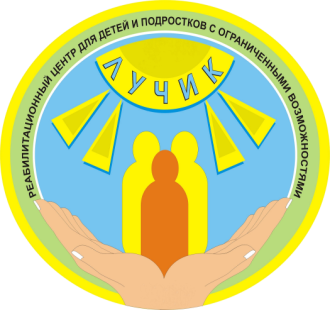 УТВЕРЖДАЮДиректорбюджетного учреждения Ханты-Мансийского автономного округа – Югры«Ханты-Мансийский реабилитационный центр для детей иподростков с ограниченными возможностями»_________________М.А. Завтур«_____»______________2018  г.Штатная численность учреждения78,5 шт. ед.Фактическая численность работающих в учреждении71 чел. (75 %)Текучесть кадров, из них:3 %Руководящих0 чел. Педагогических2 чел. (3 %)Медицинских0 чел. Общеотраслевых служащих0 чел.Укомплектованность штата учреждения95 %ИТОГОК-во шт. ед./ занятоОбразованиеОбразованиеОбразованиеОбразованиеКвалификационная категория(дата присвоения)71 сотрудник, из них:78,5 шт.ед./72 чел.ВысшееСреднее професс.Начальн. Професс.ОбщеесреднееПроцедура приостановлена на основании письмаБУ ХМАО – Югры «Методический центр развития социального обслуживания» от 17.03.2017 15/07-Исх.-417 «О приостановке аттестации»На основании приказа Депсоцразвития Югры от 01.12.2017 №1067-р «Об утверждении Положения об аттестации руководителей государственных учреждений, подведомственных Депсоцразвития Югры» аттестации подлежат руководители, занимающие должность «директор».Аттестация проводится в целях подтверждения соответствия занимаемой ими должности на основе оценки их профессиональной деятельности.На основании приказа Депсоцразвития Югры от 15.09.2017 №816-р «Об утверждении типового положения об аттестации работников государственных учреждений, подведомственных Депсоцразвития Югры» процедура аттестации возобновлена.Аттестации подлежат:работники, руководители (за исключением занимающих должность «директор»);специалисты, осуществляющие предоставление социальных услуг;занимающие должности педагогических работников;занимающие должности общеотраслевых служащих;занимающие должности работников физической культуры и спорта.Аттестации не подлежат работники, имеющие действующую категорию.Аттестация работников проводится в целях подтверждения соответствия сотрудников занимаемым ими должностям на основе оценки их профессиональной деятельности.Аттестация медицинских работников осуществляется в порядке и на условиях, определяемых правовыми актами об аттестации в отрасли здравоохранения.Первая категория – 3 чел. (4 %),Вторая – 1 чел.(1 %).Аттестация на соответствие в 1 полугодии 2018 года не проводилась71 сотрудник, из них:78,5 шт.ед./72 чел.411947Процедура приостановлена на основании письмаБУ ХМАО – Югры «Методический центр развития социального обслуживания» от 17.03.2017 15/07-Исх.-417 «О приостановке аттестации»На основании приказа Депсоцразвития Югры от 01.12.2017 №1067-р «Об утверждении Положения об аттестации руководителей государственных учреждений, подведомственных Депсоцразвития Югры» аттестации подлежат руководители, занимающие должность «директор».Аттестация проводится в целях подтверждения соответствия занимаемой ими должности на основе оценки их профессиональной деятельности.На основании приказа Депсоцразвития Югры от 15.09.2017 №816-р «Об утверждении типового положения об аттестации работников государственных учреждений, подведомственных Депсоцразвития Югры» процедура аттестации возобновлена.Аттестации подлежат:работники, руководители (за исключением занимающих должность «директор»);специалисты, осуществляющие предоставление социальных услуг;занимающие должности педагогических работников;занимающие должности общеотраслевых служащих;занимающие должности работников физической культуры и спорта.Аттестации не подлежат работники, имеющие действующую категорию.Аттестация работников проводится в целях подтверждения соответствия сотрудников занимаемым ими должностям на основе оценки их профессиональной деятельности.Аттестация медицинских работников осуществляется в порядке и на условиях, определяемых правовыми актами об аттестации в отрасли здравоохранения.Первая категория – 3 чел. (4 %),Вторая – 1 чел.(1 %).Аттестация на соответствие в 1 полугодии 2018 года не проводиласьРуководящих 8 чел. (11%)9 шт.ед./8 чел.Государственное и муниципальное управление - 0 челГосударственное и муниципальное управление - 0 челГосударственное и муниципальное управление - 0 челГосударственное и муниципальное управление - 0 челВысшая 3 чел. (4%)Руководящих 8 чел. (11%)9 шт.ед./8 чел.Экономика и финансы - 6 чел.Экономика и финансы - 6 чел.Экономика и финансы - 6 чел.Экономика и финансы - 6 чел.Первая 10 чел. (14%)Педагогических 18 чел.. (25%)20 шт.ед./18 чел.Соц.работа - 4 чел.Соц.работа - 4 чел.Соц.работа - 4 чел.Соц.работа - 4 чел.Вторая 4 чел. (6%)Педагогических 18 чел.. (25%)20 шт.ед./18 чел.Педагогическое - 26 челПедагогическое - 26 челПедагогическое - 26 челПедагогическое - 26 челМедицинских 8 чел. (11%)8,5 шт.ед./8 чел.Медицинское - 2 чел.Медицинское - 2 чел.Медицинское - 2 чел.Медицинское - 2 чел.Общеотраслевых служащих 15 чел.(20 %)15 шт.ед./15 чел.Юридическое - 2 чел.Юридическое - 2 чел.Юридическое - 2 чел.Юридическое - 2 чел.Общеотраслевых служащих 15 чел.(20 %)15 шт.ед./15 чел.Техническое - 1 чел.Техническое - 1 чел.Техническое - 1 чел.Техническое - 1 чел.Общеотраслевых служащих 15 чел.(20 %)15 шт.ед./15 чел.Другое - 23 чел.Другое - 23 чел.Другое - 23 чел.Другое - 23 чел.Общеотраслевых служащих 15 чел.(20 %)15 шт.ед./15 чел.Обучаются в профильных ВУЗах - 1 чел.Обучаются в профильных ВУЗах - 1 чел.Обучаются в профильных ВУЗах - 1 чел.Обучаются в профильных ВУЗах - 1 чел.Виды мероприятийУровень проведенияУровень проведенияУровень проведенияУровень проведенияИтогоВиды мероприятийМуниципальныйРегиональныйФедеральныйМеждународныйИтогоКурсы повышения квалификации956020Семинары4110015Мастер-классы00000Конференции00000Социальные чтения00000Стажировка на рабочем месте02002Итого:13186037КатегорияДо 30 лет30-39 лет40-49 лет50-59 лет60 лет и старшеРуководящие работники14120Специалисты 41916114Рабочие и технические исполнители05310Итого52820144Награды учреждения – 15 чел.Награды учреждения – 15 чел.Награды учреждения – 15 чел.Награды учреждения – 15 чел.Занесение на Доску ПочетаПочетная грамотойБлагодарностьБлагодарственное письмо4 чел.6 чел.5 чел.4 чел.№п/пНаименованиеобщего критерия Учреждения(целевые показатели)НаименованиепроцессногокритерияЕди-ницаизме-ренияПлановая  величинапоказателяЗначения на 30.06.20181234563.4.ПП 1Процесс управления персоналом  1.Доля укомплектованности квалифицированными кадрами от общего количества работников в соответствии с требованиями профессиональных стандартов%95973.4.ПП 1Процесс управления персоналом  2. Доля сотрудников, прошедших повышение квалификации, от общего числа сотрудников%30 283.4.ПП 1Процесс управления персоналом  3.Доля аттестованных работников на соответствие занимаемой должности от количества подлежащих аттестации %10003.4.ПП 1Процесс управления персоналом  4..Доля специалистов, обобщивших опыт работы %2021№п/пНаименованиеобщего критерия Учреждения(целевые показатели)НаименованиепроцессногокритерияЕди-ницаизме-ренияПлановая  величинапоказателяЗначения на 30.06.20181234563.3ПУ 1Процесс анализа СМК со стороны руководства1.Контроль качества услуг  %3.3ПУ 1Процесс анализа СМК со стороны руководства2.Оборудование средствами пожарной, антитеррористической безопасности  %95953.3ПУ 1Процесс анализа СМК со стороны руководства3.Доля специалистов, обеспеченных автоматизированными рабочими местами (АРМ), отвечающими требованиям отраслевого программного обеспечения%70703.3ПУ 1Процесс анализа СМК со стороны руководства4.Обеспечение требований санитарно-эпидемиологической безопасности%8080Наименование услугиОказано услугОбслужено, чел.Сумма, руб.Предоставление помещений для проведения социально реабилитационных мероприятий, культурного и бытового обслуживанияСоциально-педагогическая коррекцияПредоставление в пользование мебелиСоциально-педагогическая диагностика  Психологическая коррекцияПсиходиагностикаФормирование позитивных интересов (в том числе в сфере досуга)ИТОГО71210103128,80ВСЕГО71210103128,80№п/пНаименованиеобщего критерия Учреждения(целевые показатели)НаименованиепроцессногокритерияЕди-ницаизме-ренияПлановая  величинапоказателяЗначения на 30.06.20181234563.2.ПО 2Процесс закупок1.Уровень соответствия закупленной продукции%1001003.2.ПО 2Процесс закупок2.Степень  выполнения планово-предупредительных работ в срок%80803.2.ПО 2Процесс закупок3.Обеспечение рационального использования доведенных бюджетных ассигнований (исполнение бюджета)%1001003.2.ПО 2Процесс закупок4.Привлечение спонсорских денежных средств%11Кол-во рабочих местКол-во рабочих мест,на которыхпроведенааттестацияпо условиямтрудаКол-воработников,занятых наэтих рабочихместах (чел.)Количество рабочих мест с классами условий трудаКоличество рабочих мест с классами условий трудаКоличество рабочих мест с классами условий трудаКоличество рабочих мест с классами условий трудаКоличество рабочих мест с классами условий трудаКоличество рабочих мест с классами условий трудаКоличество рабочих мест с классами условий трудаКоличество рабочих мест с классами условий трудаРезультаты аттестации, количество рабочих мест / работниковРезультаты аттестации, количество рабочих мест / работниковРезультаты аттестации, количество рабочих мест / работниковКол-во рабочих местКол-во рабочих мест,на которыхпроведенааттестацияпо условиямтрудаКол-воработников,занятых наэтих рабочихместах (чел.)Оптимальнымии допустимымиВредными и (или) опаснымиВредными и (или) опаснымиВредными и (или) опаснымиВредными и (или) опаснымиТравмоопаснымиТравмоопаснымиНе соответствует требованиямпо обеспеченности СИЗАттестовано с классами условий труда 1 и 2 и соответствуеттребованиям  по обеспеченности СИЗАттестовано с классами условий труда 1 и 2 и соответствуеттребованиям  по обеспеченности СИЗАттестовано с классами условий труда 3, 3.1, 3.2, 3.3, 3.4, 4 и (или) не соответствует по обеспеченности СИЗКол-во рабочих местКол-во рабочих мест,на которыхпроведенааттестацияпо условиямтрудаКол-воработников,занятых наэтих рабочихместах (чел.)1 и 23.13.23.33.44366969-----------№ п/пНаименование разделаКоличество1.Инновационные программы и технологии, разработанные специалистами учреждения и реализуемые в учреждении 22.Апробированные программы и технологии, разработанные специалистами учреждения и реализуемые в учреждении 203.Методики и методические пособия, разработанные специалистами учреждения и используемые в учреждении 214.Технологии, методы и методики других регионов, используемые специалистами учреждения 365.Программы и пособия других авторов, используемые в работе специалистами учреждения 45№п/пНаименованиеобщего критерия Учреждения(целевые показатели)НаименованиепроцессногокритерияЕди-ницаизме-ренияПлановая  величинапоказателяЗначения на 30.06.20181234563.5.ПП2 «Процесс информационной поддержки»1.Уровень удовлетворенности клиента%80913.5.ПП2 «Процесс информационной поддержки»2.Количество разработанных и опубликованных информационных материалов (СМИ)шт.553.5.ПП2 «Процесс информационной поддержки»3. Объем предоставленной информации для пользования получателями социальных услуг учреждения к общему объему информации, которая должна быть представлена в соответствии с требованиями законодательства%95100Виды услуг1полугодие2016г.1полугодие2017г.1полугодие2018г.Социально-бытовые982564767230730Социально-медицинские173511211313403Социально-психологические206115231090Социально-педагогические2089385153943Социально-правовые100Социально-трудовые45Услуги в целях повышения коммуникативного потенциала2083ИТОГО предоставлено услуг1385628290055068ГодКатегория обслуживаемыхОбслуженоОбслуженоОбслуженоГодКатегория обслуживаемыхОДПОПППОДРиРПСМР20161 полугодиеДИ599223420161 полугодиеОВЗ32012520161 полугодиеЧлены семьи86039520161 полугодиеСемей58109020161 полугодиеИТОГО2062217541 полугодие2017ДИ701301371 полугодие2017ОВЗ6451731 полугодие2017Члены семьи146001 полугодие2017Семей701753001 полугодие2017ИТОГО	2923506101полугодие2018ДИ511061061полугодие2018ОВЗ3491551полугодие2018Члены семей5402521полугодие2018Семей521552451полугодие2018Итого108310758ПериодУровень динамики состояния детейУровень динамики состояния детейУровень динамики состояния детейУровень динамики состояния детейПериодПоложительнаяСлабоположительнаяСтабильное состояниеОтрицательная динамика1-е полугодие 201874%23%2%Причина: проведено не достаточное количество занятий, по разным причинамНе отмечена№п/пНаименованиеобщего критерия Учреждения(целевые показатели)НаименованиепроцессногокритерияЕди-ницаизме-ренияПлановая  величинапоказателяЗначения на 30.06.20181234563.1.Процесс управления социальными услугами1. Численность граждан, получивших социальные услуги в полустационарной формечел.8503.1.Процесс управления социальными услугами2. Численность граждан, получивших социальные услуги в форме социального обслуживания на домучел.50503.1.Процесс управления социальными услугами3. Доля детей-инвалидов, получивших реабилитационные услуги, в общей численности детей-инвалидов%7070Наименование мероприятияДаты мероприятияТема мероприятияФ.И.О. сотрудников, принимавших участиеКурсы повышения квалификации04.06.2018КПК «Основы использования Гештальт-терапии при работе с группойБокова О.А.Курсы повышения квалификации24.04.-07.06.2018КПК Информационная открытость организаций социального обслуживанияГлушкова А.Б.Курсы повышения квалификации07-18.05.2018КПК «Семейно-ориентированная медиация в работе специалистов»Водостоева О.Н.Курсы повышения квалификации2017-2018ПереподготовкаКПК Технологии оказания социальной помощи детям, имеющим особенности развития»Дыханова С.В.Курсы повышения квалификации26-29.03.2018КПК Технологии оказания социальной помощи детям, имеющим особенности развития»Исаенко М.Г.Курсы повышения квалификации1.03.2018Онлайн-трансляция курса повышения квалификации для специалистов «Проблемное поведение детей с ОВЗ. Работа в образовательном учреждении и дома». Письмо-приглашение от Даунсайд Ап (e.ponomareva@downsideup.orgИордан Н. М.Курсы повышения квалификации23-25.04.2018КПК «Профстандарты: обязательность и порядок их применения различными работодателями. Алгоритм действий работодателя при переходе на профстандарты»Завтур М.А.05.02-02.03.2018КПК «Современные аспекты управления, экономики здравоохранения»Дворянкина И.В.22.06-12.07.2018КПК «Охрана окружающей среды и экологическая безопасность»Овчинников О.А.23-25.04.2018КПК «Профстандарты: обязательность и порядок их применения различными работодателями. Алгоритм действий работодателя при переходе на профстандарты»Коломиец О.С.22.06.-05.07.2018КПК Охрана и обеспечение антитеррористической защищенности и безопасности объектов с массовым пребыванием гражданКантушкин В.А.23-25.04.2018КПК «Профстандарты: обязательность и порядок их применения различными работодателями. Алгоритм действий работодателя при переходе на профстандарты»Коринь С.А.01.12.2017-30.01.2018КПК «Актуальные проблемы логопедии в соответствии с требованиями ФГОС»Суворова С.Н.26.12.17-28.03.2018КПК Введение в Гештальт-консультирование Гештальт-терапию. Контакт с собой и с другимиКалугина А.Г.10-15.01.2018КПК Логопедическая работа при моторной алалии в соответствии с требованиями ФГОССуворова С.Н.26-29.03.2018КПК Технологии оказания социальной помощи детям, имеющим особенности развития»Дыханова С.В.Исаенко М.Г.Рычкова Е.С.Иванова О.В10-13.04.2018КПК Внутренний аудитор СМКУразалеева Д.М.23-25.04.2018КПК «Профстандарты: обязательность и порядок их применения различными работодателями. Алгоритм действий работодателя при переходе на профстандарты»Яковлева К.Ю.29.05.-31.05.2018КПК «Организация независимой оценки молодых-инвалидов. Технологии сопровождаемого трудоустройства и проживания»Яковлева К.Ю.06.07.2018КПК Ведение документации организации и отчетности о предоставлении социальных услуг, номенклатура дел и организация внутреннего документооборота организацииШарипова К.С.Семинары05-06.03.201821-22.05.2018Семинар «Оказание ранней помощи детям с особенностями развития»Семинар «Современные технологии социальной реабилитации и абилитации инвалидов, детей-инвалидов, оказание ситуационной помощиБогданова Н.В.Семинары2-4.03.2018Обучение методу ТоматисПашаева Д.ХСеминары30.01.2018Семинар «Об организации работы по обеспечению безопасной перевозки организованных групп детей»Овчинников О.А.Семинары05.-06.06.2018Семинар по защите персональных данных в рамках X Международного IT-Форума с участием стран БРИКС и ШОСОвчинников О.А.Семинары16-18.05.2018Стажировочная площадка по обмену опытом по оказанию ранней помощи. (г. Нижневартовск)Завтур М.А.Семинары22.03.2018Семинар Новое в трудовом законодательстве и кадровом делопроизводстве в 2018 годуКоринь С.А.Семинары05-06.03.2018Семинар «Оказание ранней помощи детям с особенностями развития»Калугина А.Г.Семинары21-22.05.2018Семинар «Современные технологии социальной реабилитации и абилитации инвалидов, детей-инвалидов, оказание ситуационной помощиКалугина А.Г.Семинары09-11.04.2018Семинар-практикум «Социально-психологическая реабилитация и абилитация семей, воспитывающих детей  с особенностями развития»Калугина А.Г.Семинары13.04.2018Семинар «Сопровождаемое проживание» инвалидов, имеющих психофизические ограничения»Носова Е.АСеминары29.05.2018Семинар «Заработная плата, социальные пособия, налоги и отчетность в 2018 году»Носова Е.Н.Семинары3-4.06.2018Обучение базовому уровню программы МакатонОлейник А.Н.Семинары09-11.04.2018Семинар-практикум «Социально-психологическая реабилитация и абилитация семей, воспитывающих детей  с особенностями развития»Олейник А.Н.Семинары09-11.04.2018Семинар-практикум «Социально-психологическая реабилитация и абилитация семей, воспитывающих детей  с особенностями развития»Тухарь Т.В.21.05.2018 -22.05.2018« Современные технологии социальной реабилитации и абилитации инвалидов, детей – инвалидов, оказание ситуационной помощи ( на основе отечественного и зарубежного опыта)Никулина А.В.05-06.03.2018Семинар «Оказание ранней помощи детям с особенностями развития»Богданова Н. В.Калугина А. Г.17-18.05.2018Семинар «Учебно-тренировочная квартира: Бытовая социализация инвалидов, имеющих психофизические ограничения»Чежегова Т.В.Шумилина М.В.28-29.05.2018Семинар « Детская тренировочная квартира: Специальные условия и методы коррекционного воспитания»Шершнева О.И.21-22.05.2018Семинар «Современные технологии социальной реабилитации и абилитации инвалидов, детей-инвалидов, оказание ситуационной помощиЧежегова Т.В.Апрель 2018Участие в семинаре - тренинге г. Ханты-Мансийск тема: «Особенности работы с пострадавшими от насильственных преступлений в семье»Дыханова С.В. Бокова О. АИсаенко М.Г.Шершнева О.И22.05.2018 – 01.06.2018Онлайн курс: «Обучение в сфере комплексной реабилитации, абилитации и социальной адаптации лиц, имеющих РАС»Носова Е.А.Никулина А.ВПашаева Д.Х.Бокова О.А.Мирзеагаева Б.Ш.Анохина О.И.Герейханова Э.Т.22.05.2018«Система комплексного непрерывного межведомственного сопровождения людей, имеющих  расстройства аутистического спектра. Реабилитация, абилитация и социальная адаптация. Программа обучения специалистов и родителей на основе лучшего зарубежного и  отечественного опыта. Основные принципы и методы комплексной программы психолого-педагогической коррекции  и социальной адаптации детей, подростков и взрослых с расстройством аутистического спектра (РАС), применяемые в Центре «НАШ СОЛНЕЧНЫЙ МИР»Носова Е.А.Никулина А.ВПашаева Д.Х.Бокова О.А.Мирзеагаева Б.Ш.Анохина О.И.Герейханова Э.Т.23.05.2018«Ранняя помощь, семейно-ориентированная система психолого-педагогической коррекции для детей, имеющих РАС. Начало построения программы повышения уровня родительских компетенций. Создание условий формирования необходимых адаптивных навыков  для успешного взаимодействия с окружающим миром. Диагностические методики, применяемые при  РАС – раннее выявление и диагностика в системе психолого-педагогического сопровождения. ADOS, ADI-R, VB-mapp и другие.»Носова Е.А.Никулина А.ВПашаева Д.Х.Бокова О.А.Мирзеагаева Б.Ш.Анохина О.И.Герейханова Э.Т.24.05.2018«Кинезиотерапия и другие телесно-ориентрированные методы для детей с РАС»Носова Е.А.Никулина А.ВПашаева Д.Х.Бокова О.А.Мирзеагаева Б.Ш.Анохина О.И.Герейханова Э.Т.25.05.2018«Развивающие занятия для детей дошкольного возраста. Формирование и развитие произвольной деятельности средствами игровой и арт-терапии в структуре программы комплексной абилитации, реабилитации и социальной адаптации детей и подростков, имеющих расстройства аутистического спектра (РАС) и другие нарушения развития. Floortime и игровое взаимодействие в структуре программы комплексной реабилитации и социальной адаптации детей и подростков, имеющих расстройства аутистического спектра (РАС) и другие нарушения развития» Носова Е.А.Никулина А.ВПашаева Д.Х.Бокова О.А.Мирзеагаева Б.Ш.Анохина О.И.Герейханова Э.Т.28.05.2018«Формирование и развитие коммуникативных навыков и речи у детей в структуре Комплексной программы реабилитации и социальной адаптации детей и подростков, имеющих расстройства аутистического спектра (РАС) и другие нарушения развития. Технологии использования Альтернативной и Дополнительной систем коммуникации»Носова Е.А.Никулина А.ВПашаева Д.Х.Бокова О.А.Мирзеагаева Б.Ш.Анохина О.И.Герейханова Э.Т.29.05.2018«Система подготовки ребенка с РАС к адаптации в образовательном учреждении: детский сад, школа. Группы кратковременного пребывания (ГКП), нулевки и другие формы групповых занятий для детей с РАС. Применение различных подходов: АВА, ТЕАССН» Носова Е.А.Никулина А.ВПашаева Д.Х.Бокова О.А.Мирзеагаева Б.Ш.Анохина О.И.Герейханова Э.Т.30.05.2018«Сопровождение ребенка с РАС  в образовательном пространстве. Подбор образовательной модели, подготовка педагогического состава, обучение тьюторов, организация поддерживающей коррекционной работы. Тьюторское сопровождение ребенка с РАС»Носова Е.А.Никулина А.ВПашаева Д.Х.Бокова О.А.Мирзеагаева Б.Ш.Анохина О.И.Герейханова Э.Т.06.04.2018Семинары Центра реабилитации инвалидов детства «Наш солнечный мир» «Комплексное сопровождение людей с РАС»:Принципы организации групповых занятий для детей и подростков с аутизмом и другими особенностями развития» Бокова О. АДыханова С.В.Исаенко М.Г.Шершнева О.ИНикулина А.В.Рычкова Е.С.Иванова О.В.Анохина О.И .Войлошникова Л.А.Герейханова Э.Т.Носова Е.А.Пашаева Д.Х.Шумилина М.В.13.04.2018Развитие произвольной деятельности средствами игровой и Арт-терапииБокова О. А.Дыханова С.В.Исаенко М.Г.Шершнева О.ИНикулина А.В.Рычкова Е.С.Иванова О.В.Анохина О.И. Войлошникова Л.А.Герейханова Э.Т.Носова Е.А.Пашаева Д.Х.Шумилина М.В.20.04.2018Сопровождение подростков с РАС. Формирование адаптивных навыков для успешной инклюзии в среде сверстников. Включение в систему дополнительного образования (кружки, секции, творческие студии)Бокова О. АДыханова С.В.Исаенко М.Г.Шершнева О.ИНикулина А.В.Рычкова Е.С.Анохина О.И .Войлошникова Л.А.Герейханова Э.Т.Носова Е.А.Пашаева Д.Х.28.04.2018Ранняя помощьНосова Е.А.Пашаева Д.Х.04.05.2018АВАОсобенности ребенка с РАСМетоды и приемы работыБокова О. АДыханова С.В.Исаенко М.Г.Шершнева О.ИНикулина А.В.Рычкова Е.С.Анохина О.И .Войлошникова Л.А.Герейханова Э.Т.Носова Е.А.Пашаева Д.Х.13.04.2018«Сопровождаемое проживание инвалидов, имеющих психофизические ограничения»Носова Е.А.Вебинар19-21.06.2018Вебинар «Бережливое производство в социальной сфере»Коломиец О.С.6.03.2018вебинар «Что такое сенсорная интеграция – обзор метода»8 специалистов21.03.2018Санкт-Петербургский Институт раннего вмешательстваВебинар "Ранняя помощь - обзор современных принципов и подходовВодостоева О.Н., Калугина А.Г., Богданова Н.В., Тухарь Т.В.27.03.2018Образовательный центр Фонда «Даунсайд Ап», в дальнейшем - Центр, является структурным подразделением Некоммерческой организации «Благотворительный Фонд «Даунсайд Ап».Онлайн - трансляция лекции через вебинарную площадкуТема:"Крупная моторика (продолжение). Формирование навыков крупной моторики с 12/15 месяцев до ¾ лет"Водостоева О.Н.,Андреева М.К., Тухарь Т.В.Вебинары фонда «Даунсайтап»: https://room.etutorium.com/registert/3/31048bfb5c22714044cf340c5c22714044cfab1613.03.2018 «Крупная моторика. Особенности двигательного развития детей с синдромом Дауна.  Формирование навыков  крупной моторики  с рождения до 12/15 месяцев»Иордан Н.М.специалисты20.03.2018«Познавательное развитие детей с ОВЗ»27.03.2018«Крупная моторика (продолжение). Формирование навыков крупной моторики с 12/15 месяцев до ¾ лет»28.03.2018«Экономика социального проекта» для некоммерческих организаций и родительских объединенийИордан Н.М.Суворова С.Н.Стажировки16-18.05.2018Стажировочная площадка по обмену опытом по оказанию ранней помощи.Бюджетное учреждение Ханты - Мансийского автономного округа - Югры «Нижневартовский реабилитационный центр для детей и подростков с ограниченными возможностями»г. НижневартовскЗавтур М.А.Яковлева К.Ю.Информационно-дискуссионная площадка25.01.2018«Организация работы с родителями детей с ограниченными возможностями здоровья, в том числе родителями, воспитывающими детей с расстройствами аутистического спектра»Андреева М.К.Ахметшина Л.В.Богданова Н.В.Водостоева О.Н.Иванова С.А.Калугина А.г.Тухарь Т.В.Чежегова Т.В.Чувакина Т.А.29.03.2018Развитие добровольческого (волонтерского) движения в Ханты-Мансийском автономном округе – ЮгреБокова О.А.26.04.2018«Организация и осуществление комплексной помощи детям с расстройствами аутистического спектра и семьям, их воспитывающим».Андреева М.К.Ахметшива Л.В.Богданова Н.В.Войлошникова Л.А.Герейханова Э.Т.Калугина А.Г.Иванова С.А.Пашаева Д.Х.Рычкова Е.С.Чежегова Т.В.Шершнева О.И.Мастер-класс 12.04.2018Мастер-класс «Ситуационная помощь» (практическое занятие с тестированием) провела Айнутдинова т.Ф.32 сотрудника учрежденияОрганизация дистанционного участия персонала в продолжении онлайн-курса «Организация и сопровождение семьи дошкольника с синдромом Дауна» фонда «Даунсайтап» https://downsideup.org/ru:01.03.2018Лекционно-семинарское занятие №8: "Проблемное" поведение детей с ОВЗ. Работа в образовательном учреждении и дома.Иордан Н.М., воспитатели, логопеды, психологи15.03.2018Лекционно-семинарское занятие №9: Развитие графомоторных навыков у детей с ОВЗ.Иордан Н.М., воспитатели, логопеды, психологи22.03.2018Лекционно-семинарское занятие №10: Использование мультисенсорного пособия и программы Нумикон в процессе формирования математических представлений у детей с синдромом Дауна на группе подготовки к школе.Иордан Н.М., воспитатели, психологи01.02.2018Двигательное развитие детей с синдромом Дауна дошкольного возраста, игровая гимнастикаИванова С.А.Развитие детей с синдромом Дауна средствами театрального и танцевального искусствавоспитатели08.02.2018Развитие познавательной деятельности детей с синдромом Дауна дошкольного возраста                                                                                                                                            воспитателипсихологи15.02.2018Поэтапное формирование устной речи как основного средства общения у детей с синдромом Дауна                                                         логопеды22.02.2018Подготовка к школе детей с синдромом Дауна: цели и задачи. Критерии готовности к школе и требования начальной школы к уровню развития ребенка.  психологивоспитатели22.02.2018Обучение детей с синдромом Дауна грамоте и чтению в группе подготовки к школе. Работа с детьми с синдромом Дауна и РАСпсихологивоспитатели15.05.2018«Индивидуальные формы работы с детьми раннего возраста: консультации семьи в центре, домашние визиты и онлайн консультирование»специалисты17.05.2018«Проблемы поведения у детей с различными нарушениями в развитии»психологи, логопеды, воспитатели, специалисты, социальные работники18.05.2018«Мониторинг социального проекта» для некоммерческих организаций и родительских объединений»Суворова С.Н.Ахметшина Л.В.22.05.2018«Подготовка к школе детей с ОВЗ. Цели. Задачи. Основные направления работы, форма, структура занятий. Методики работы»руководители структурных подразделений29.05.2018 «Оценка результатов социального проекта» для некоммерческих организаций и родительских объединений»Суворова С.Н.Ахметшина Л.В.№ п/пИнформация о спонсоре, Ф.И.О. руководителяСуммаРеализацияПримечание1.Общество людей и машин автоклуб «DRAV 2»________Сладкие подарки, в количестве 50 штук.мероприятие «Снежный след Весны»2.DRIVE2 Ханты-Мансийск и северные города (D2ХМ). Сообщество людей и машин, в  лице руководителя  инициативной группы  Копотилова  В. Н.  _________Оборудование для комплектования кабинета Монтессори и использования его в общеполезных целях в Ханты-Мансийском реабилитационном центре для детей и подростков с ограниченными возможностямиблаготворительный фестиваль небесных фонариков3.Управление Федеральной службы судебных приставов по Ханты-Мансийскому АО Югре__________Шоу мыльных пузырейразвлечение в рамках Международного дня защиты детей4.ИП Смирнов С.А.-Воздушные гелиевые шарыко дню рождения получателей социальных услуг,ко дню защиты детей5.Макарова А.В.-выпечка тортов ко дню рождения получателей социальных услуг6.«Добрый торт»выпечка тортов ко дню рождения получателей социальных услуг7.ПАО Банка «Открытие»;БУ ХМАО - Югры «Музей геологии, нефти и газа», г. Ханты-МансийскПровели совместную «Акцию дарения книг»(книги- 40 шт., пазлы -20 шт.)ко дню защиты детей8.Внедорожный клуб «Сибирские Волки»Организован ежегодный фестиваль небесных фонариковвсе вырученные средства будут направлены на приобретение развивающих игрушек для БУ ХМАО –Югры «Ханты-Мансийский реабилитационный центр для детей и подростков с ограниченными возможностями»9.Ханты-Мансийская  таможняканцелярия, игры, книгиБлаготворительная акция в рамках дня мецената и благотворителя в России10.Ветеранское социальное обществоканцелярия, игры, книги№ п/пНаименование ЦельАвторы программы,рецензентыСрок реализации (год)Программа коррекционно-развивающих занятий психолого-педагогической направленности для детей с тяжелыми множественными нарушениями развития в условиях отделения дневного пребывания «Круг»- Ханты-Мансийск: БУ «Реабилитационный центр «Лучик», 2016 - 35 с.Создание коррекционно-развивающей среды для детей с тяжелыми множественными нарушениями.Дубовицкая Л.А., психолог отделения психолого-педагогической помощиСуворова С.Н., психолог отделения диагностики, разработки и реализации программ социально-медицинской реабилитации «Служба домашнего визитирования»2015-2017Коррекционно-развивающая программа по формированию навыков самообслуживания у детей с поражением опорно-двигательного аппарата«Я могу»- Ханты-Мансийск: БУ «Реабилитационный центр «Лучик», 2016 - 13 с.Повышение степени самостоятельности и улучшение двигательных функций детей с ПОДА посредством использования вспомогательных технических средств реабилитации.Лапина Е.А., социальный педагог отделения п сихолого-педагогической помощи Андреева М.К., социальный педагог отделения психолого-педагогической помощи Водостоева О.Н., заведующий отделением психолого-педагогической помощи 2015-2017Программа занятий группы поддержки для родителей, воспитывающих детей с ограниченными возможностями здоровья «Помоги себе сам»- Ханты-Мансийск: БУ «Реабилитационный центр «Лучик», 2016 - 47 с.Организация  групповой  психологической  помощи  родителям ребенка  с  ОВЗ  и  создание  условий  для  взаимоподдержки  семей  и нормализации их жизни.Суворова С.Н., психолог отделения диагностики, разработки и реализации программ социально-медицинской реабилитации «Служба домашнего визитирования»2015-2017Проект по ознакомлению с окружающим детей дошкольного и младшего школьного возраста с различными нарушениями здоровья через просмотр отечественной мультипликации«Мультпланета»- Ханты-Мансийск: БУ «Реабилитационный центр «Лучик», 2016 - 27 с.Развитие познавательной активности исоздание условий для ознакомления с окружающим детей дошкольного и младшего школьного возраста с различными нарушениями здоровья через просмотр отечественной мультипликации. Аршава Л.В., социальный педагог отделения диагностики, разработки и реализации программ социально-медицинской реабилитации «Служба домашнего визитирования»Иордан Н.М., методист организационно-методического отделения2016-2017Программа социально-оздоровительной работы с сотрудниками учреждения «Калейдоскоп здоровья»- Ханты-Мансийск: БУ «Реабилитационный центр «Лучик», 2016 - 9 с.Создание благоприятной рабочей среды для укрепления здоровья и благополучия сотрудников учреждения.Завтур М.А., директорЯковлева К.Ю., заместитель директораКорепина Е.Н., заведующий отделением дневного пребыванияСулташева А.Ш., заведующий организационно-методическим отделением2016-2017Программа реабилитации и абилитации детей-инвалидов через общение с животными и взаимодействие с растительным миром «Лучший друг»- Ханты-Мансийск: БУ «Реабилитационный центр «Лучик», 2016 - 13 с.Реабилитация и абилитация детей-инвалидов, детей с ограниченными возможностями здоровья посредствам использования коррекционных инновационных технологий (канистерапии, иппотерапии, гарденотерапии).Завтур М.А., директорЯковлева К.Ю., заместитель директораВодостоева О.Н., заведующий отделением психолого-педагогической помощи2016-2017Программа раннего вмешательства для детей в возрасте от 0 до 3 лет, входящих в группу биологического и социального риска, и детей-инвалидов«Комплексная реабилитация и абилитация детей раннего возраста»- Ханты-Мансийск: БУ «Реабилитационный центр «Лучик», 2017 - 19 с.Профилактика детской инвалидности на основе комплексной реабилитации в раннем возрасте, предупреждение либо минимизация нарушений в здоровье и развитии детей раннего возраста на основе комплексной квалифицированной помощи детям и их семьям в условиях реабилитационного центраАвторы-составители:Яковлева К.Ю., заместитель директораВодостоева О.Н., заведующий отделением психолого-педагогической помощиКлассен М.Ю., психолог отделения психолого-педагогической помощи2017-2018Программа профессионального самоопределения несовершеннолетних с особенностями развития в возрасте от 14 до 18 лет«Шаг в будущее»- Ханты-Мансийск: БУ «Реабилитационный центр «Лучик», 2017 - 19 с.Организация профориентационой работы с подростками, состоящими на социальном обслуживании в БУ ХМАО - Югры «Реабилитационный центр для детей и подростков с ограниченными возможностями «Лучик», способствующей их профессиональному самоопределению, профессиональной подготовке и возможному дальнейшему трудоустройству.Авторы-составители:Бутченко Л.И., воспитатель отделения дневного пребывания2017-2018№п/пНаименование ЦельАвторы программы,рецензентыСрок реализации (год)1.Программа коррекционно-тренинговых занятий  для детей с ограниченными возможностями здоровья дошкольного возраста «Движение»- Ханты-Мансийск: БУ «Реабилитационный центр «Лучик», 2009 - 21 с.Развитие, формирование и коррекция познавательной поведенческой сферы ребенка-инвалида через двигательную активность и игровую деятельность.Дубовицкая Л.А., психолог отделения дневного пребыванияРецензент:Лузгин В.Н., к.пед.наук,  доцент Югорского государственного университета20092.Программа школы для родителей «Я и мой особый ребенок»- Ханты-Мансийск: БУ «Реабилитационный центр «Лучик», 2009 - 40 с.Социальная адаптация семей, имеющих детей-инвалидов, через использование активных социально-психологических и социально-педагогических форм и методов работы.Сигаева Т.Н., директорАндреева М.К., социальный педагог отделения психолого-педагогической помощиАксенова Е.Л., музыкальный руководитель отделения дневного пребыванияРецензент:Поливара З.В., к.п.н., доцент кафедры специальной педагогики  Тюменского государственного университета2009-20143.Программа по экологическому воспитанию детей с ограниченными возможностями «Наш дом - природа»- Ханты-Мансийск: БУ «Реабилитационный центр «Лучик», 2009 - 75 с.Формирование у детей с ограниченными возможностями осознанно-правильного отношения к природным явлениям и события.Аршава Л.В., социальный педагог отделения дневного пребыванияШмурыгина С.К., заместитель директораРецензент:Калинина Н.Н., преподаватель АУ СПО ХМАО - Югры «Ханты-Мансийский педагогический колледж»2009-20144.Программа подгрупповых занятий и коррекции мелкой моторики у детей дошкольного возраста с особым развитием через использование нетрадиционных техник рисования - Ханты-Мансийск: БУ «Реабилитационный центр «Лучик», 2010 - 111 с.Развитие и коррекция мелкой моторики у детей дошкольного возраста с особым развитием через использование нетрадиционных техник рисования.Анохина О.И., воспитатель отделения дневного пребыванияШмурыгина С.К., заместитель директораРецензент:Голоднева Н.Н., преподаватель АУ СПО ХМАО – Югры «Ханты-Мансийский педагогический колледж»2009-20145.Программа «Социально-бытовая ориентировка»- Ханты-Мансийск: БУ «Реабилитационный центр «Лучик», 2009 - 44 с.Содействие социальной адаптации ребенка с интеллектуальной недостаточностью, позволяющей ему активно включаться в различные структурные элементы среды, общественной жизни, труда и быта в соответствии с требованиями и правилами общежития через организацию целенаправленных занятий, экскурсий в сфере торговли, транспорта, бытового обслуживания и связи.Аршава Л.В., социальный педагог отделения дневного пребыванияШмурыгина С.К., заместитель директораРецензент: Черкашина Н.А., преподаватель АУ СПО ХМАО – Югры «Ханты-Мансийский педагогический колледж»2009-20146.Программа «Обучение хозяйственно-бытовому труду»- Ханты-Мансийск: БУ «Реабилитационный центр «Лучик», 2009 - 40 с.Подготовка воспитанников с множественными нарушениями развития к выполнению несложной физической работе через включение их в практическую деятельность.Аршава Л.В., социальный педагог отделения дневного пребыванияДыханова С.В., воспитатель отделения дневного пребыванияПоступинская Е.В., методистРецензент: Черкашина Н.А., преподаватель АУ СПО ХМАО - Югры «Ханты-Мансийский педагогический колледж»2009-20147.Программа социокультурной реабилитации детей с «Хочу все знать»- Ханты-Мансийск: БУ «Реабилитационный центр «Лучик», 2010 - 52 с.Социокультурная реабилитация детей с ограниченными возможностями, через активное участие в позновательно-досуговой деятельности.Аршава Л.В., социальный педагог отделения дневного пребыванияРецензент:Черкашина Н.А., преподаватель АУ СПО ХМАО – Югры «Ханты-Мансийский педагогический колледж»2010-20148.Программа адаптации ребенка к условиям Реабилитационного центра  «Мама тоже идет в «Лучик»- Ханты-Мансийск: БУ «Реабилитационный центр «Лучик», 2011 - 40 с.Создать благоприятные условия социальной адаптации ребенка, впервые поступившего в учреждение, в условиях центра, способствующие повышению его адаптационных возможностей, необходимых для дальнейшей реабилитации.Суворова С.Н., психолог отделения психолого-педагогической помощи2011-20139.Программа внедрения интернет ресурсов«Электронный мир»- Ханты-Мансийск: БУ «Реабилитационный центр «Лучик», 2012 - 14 с.Внедрение новейшей системы связи при помощи программы аудио конференций «Skype»  и получения информации по средствам сети Интернет для организации работы с клиентами (дети-инвалиды, их родители /законные представители)  и специалистами учреждения.Яковлева К.Ю., заместитель директораЧувакина Т.А., педагог дополнительного образования отделения психолого-педагогической помощиРецензент:Голоднева Н.Н., заведующий практикой АУ СПО ХМАО - Югры «Ханты-Мансийский технолого-педагогический колледж»2012-201610.Программа воспитания любви к родному краю у детей с ограниченными возможностями старшего дошкольного возраста, с учетом региональных и этнокультурных особенностей, посредством музейной педагогики «Югорчонок» - Ханты-Мансийск: БУ «Реабилитационный центр «Лучик», 2013 - 12 с.Развитие у детей положительного отношения  к малой родине, воспитание интереса и любви к городу и региону посредством «Мини-музея».Бутченко Л.И., воспитатель отделения дневного пребывания2013-201511.Программа детского волонтерского движения в БУ ХМАО - Югры «Реабилитационный центр для детей и подростков с ограниченными возможностями «Лучик» - Ханты-Мансийск: БУ «Реабилитационный центр «Лучик», 2014 - 40 с.Интеграция детей с ограниченными возможностями в общество, устранение «барьеров» между детьми и подростками с ограниченными возможностями и здоровыми сверстниками.Яковлева К.Ю., заместитель директораЗавтур М.А., директорСуворова С.Н., психолог отделения психолого-педагогической помощиРецензент:Голоднева Н.Н., заведующий практикой АУ СПО ХМАО - Югры «Ханты-Мансийский технолого-педагогический колледж»201412.Программа по оказанию социально-коррекционной помощи детям раннего возраста  в группах кратковременного пребывания «Малыш»- Ханты-Мансийск: БУ «Реабилитационный центр «Лучик», 2014 - 18 с.Оказание коррекционной  помощи детям раннего возраста с детским церебральным параличом, а также оказание психолого-педагогической помощи их родителям.Суворова С.Н., психолог отделения психолого-педагогической помощи2014-201613.Программа внедрения технологии «Служба домашнего визитирования»- Ханты-Мансийск: БУ «Реабилитационный центр «Лучик», 2014 - 11 с.Оказание социальной помощи детям с ограниченными возможностями, находящимися в трудной жизненной ситуации, не имеющим возможность посещать учреждение, и обеспечение их социальной адаптации к жизни в обществе, семье, к обучению и труду.Завтур М.А., директор2014-201514.Комплексная программа организации летнего отдыха и оздоровления детей с ограниченными возможностями в условиях реабилитационного центра «Разноцветный мир»-«Лучик», 2017 – 25 с.2-е издание, адаптированноеСоздание оптимальных условий, обеспечивающих полноценный отдых, сохранение и укрепление здоровья  детей и подростков с ограниченными возможностями и их творческое развитие через комплекс социально-медицинских, социально-психологических и социально-педагогических реабилитационных мероприятий.Авторы-составители:Аршава Л.В., социальный педагог.Иордан Н.М., методист организационно-методического отделенияРецензент:Зайкова С.А., к. псих.наук, доцент кафедры педагогики и психологии Югорского государственного университета.2017№п/пНаименование ЦельАвторы программы,рецензентыСрок реализации (год)1.Комплекс занятий по ознакомлению с окружающим миром и развитию речи  детей дошкольного возраста с ДЦП с использованием пальчиковых игр. - Ханты-Мансийск: БУ «Реабилитационный центр «Лучик», 2009 - 156 с.Развитие и коррекция мелкой моторики на занятиях по ознакомлению с окружающим миром и развитию речи детей дошкольного возраста и ДЦП.Бутченко Л.И., воспитатель отделения дневного пребыванияРецензент:Шабалина С.Д., доцент кафедры педагогики и психологии Югорского государственного университета2008-20142.Комплекс практических материалов «Музыкальные коррекционно-ритмические занятияс детьми, имеющими комплексные нарушения в условиях реабилитационного центра».- Ханты-Мансийск: БУ «Реабилитационный центр «Лучик», 2009 - 70 с.Создание музыкально-коррекционного реабилитационного пространства, направленного на развитие двигательной активности у детей с комплексными нарушениями развития.Аксенова Е.Л., музыкальный руководитель отделения дневного пребыванияРецензент:Еремеева Л.И., к. псих.наук, доцент кафедры педагогики и психологии Югорского государственного университета2008-20143.Методическое пособие «Роль дидактической игры в развитии мелкой моторики у детей дошкольного возраста с интеллектуальной недостаточностью»- Ханты-Мансийск: БУ «Реабилитационный центр «Лучик», 2009 - 52 с.Совершенствование мелкой моторики рук средствами дидактических игр и упражнений у детей дошкольного возраста с интеллектуальной недостаточностью.Лапина Е.А., социальный педагог отделения психолого-педагогической помощи20094.Методическое пособие «Советы врача родителям по воспитанию здорового ребенка раннего возраста» Ханты-Мансийск: БУ «Реабилитационный центр «Лучик», 2009 - 24 с.Уход и оздоровление детей в домашних условиях.Кетриц Н.Ф., заведующий отделением диагностики, разработки и реализации программ медико-социальной реабилитации20095.Методическое пособие «Советы врача родителям по воспитанию здорового ребенка раннего возраста» Ханты-Мансийск: БУ «Реабилитационный центр «Лучик», 2009 - 44 с.Проведение массажа, физических упражнений, закаливания, которые способствуют развитию здорового ребенка.Кетриц Н.Ф., заведующий отделением диагностики, разработки и реализации программ медико-социальной реабилитации20096.Методическое пособие «Лечебная физкультура. Методические рекомендации для инструкторов ЛФК реабилитационного центра для детей с ограниченными возможностями» Ханты-Мансийск: БУ «Реабилитационный центр «Лучик», 2009 - 55 с.Комплекс занятий лечебной физкультурой при диагнозе детский церебральный паралич разной степени тяжести, разных формКетриц Н.Ф., заведующий отделением диагностики, разработки и реализации программ медико-социальной реабилитацииРецензент:Дурыгин А.Н., заведующий кафедрой педиатрии Ханты-Мансийского государственного медицинского института, д.м.н., профессор20097.Методическое пособие «Лечебный массаж при детском церебральном параличе» Ханты-Мансийск: БУ «Реабилитационный центр «Лучик», 2009 - 48 с.Методическое пособие предназначено для массажистов реабилитационных центров для детей с ограниченными возможностями, работающих с детьми с диагнозом ДЦП.Кетриц Н.Ф., заведующий отделением диагностики, разработки и реализации программ медико-социальной реабилитацииРецензент:Дурыгин А.Н., заведующий кафедрой педиатрии Ханты-Мансийского государственного медицинского института, д.м.н., профессор20098.Методическое пособие «Формирование культуры в организационном поведении сотрудников учреждения социального обслуживания» Ханты-Мансийск: БУ «Реабилитационный центр «Лучик», 2009 - 162 с.Методическое пособие для работников административного аппарата, специалистов по кадрам и психологов, работающих с персоналом в учреждениях социального обслуживанияШмурыгина С.К., заместитель директораРецензент:Шабалина С.Д., доцент кафедры педагогики и психологии Югорского государственного университета20099.Сборник по материалам научно-практической конференции «Перспективы диагностико-коррекционной, реабилитационной и абилитационной работы с детьми, имеющими выраженные ограничения жизнедеятельности» Ханты-Мансийск: БУ «Реабилитационный центр «Лучик», 2011 - 169 с.В сборнике представлен опыт работы реабилитационного центра для детей и подростков с ограниченными возможностями «Лучик», а также других учреждений социального обслуживания ХМАО – Югры, учреждений здравоохранения и образования.Сигаева Т.Н., директорЧувакина Т.А., заведующий отделением психолого-педагогической помощиИордан Н.М., методист201110.Методические рекомендации по составлению социальных программ. - Ханты-Мансийск: БУ «Реабилитационный центр «Лучик», 2014 - 27 с.Методическое пособие рекомендовано специалистам учреждений социального обслуживания.Иордан Н.М., методист201411.Методическое пособие «Физкультурные праздники для детей, имеющих нарушения опорно-двигательного аппарата» /Методическое пособие. - Ханты-Мансийск: БУ «Реабилитационный центр «Лучик», 2014 - 40 с.В пособии представлены сценарии физкультурной направленности для детей с ограниченными возможностями 3-7 лет.Пособие адресовано педагогам, работающим с детьми с ограниченными возможностями.Иванова С.А., инструктор по физической культуреРецензент:Пьянкова Л.П. отличник физической культуры Р.Ф. «Отличник народного образования», инструктор-методист высшей категории.201412.Сборник программ и технологий, реализуемых бюджетным учреждением Ханты-Мансийского автономного округа - Югры «Реабилитационный центр для детей и подростков с ограниченными возможностями «Лучик». - Ханты-Мансийск: БУ «Реабилитационный центр «Лучик», 2014 - 584 с.Издание предназначено для широкого круга специалистов сферы реабилитации детей и подростков с отклонениями в умственном и физическом развитии.Яковлева К.Ю., заместитель директора201413.I Сборник материалов выставки-ярмарки методических идей «Моя профессия - помогать» - Ханты-Мансийск: БУ «Реабилитационный центр «Лучик», 2015 - 60 с.Представлены материалы специалистов учреждения, участвующих в выставке-ярмарке методических идей «Моя профессия помогать»  2014 год.Иордан Н.М., методист организационно-методического отделения201514.Практическое пособие «Адаптивная физическая культура как средство реабилитации детей, имеющих отклонения в состоянии здоровья(практический курс) - Ханты-Мансийск: БУ «Реабилитационный центр «Лучик», 2016 - 23 с.Пособие отражает практические результаты работы по внедрению «недельных микроциклов», как эффективной формы работы для реабилитации детей с ДЦПМосквин С.М., инструктор-методист по адаптивной физкультуреФролов А.Н. инструктор-методист по адаптивной физкультуре201615.Методическая разработка «Выставка-ярмарка методических идей «Моя профессия - помогать» как одна из форм развития кадрового - Ханты-Мансийск: БУ «Реабилитационный центр «Лучик», 2016 - 26 с.Представлен опыт работы по развитию кадрового потенциала.Иордан Н.М., методист организационно-методического отделения201616.II Сборник материалов выставки-ярмарки методических идей «Моя профессия - помогать» -Ханты-Мансийск: БУ «Реабилитационный центр «Лучик», 2016 - 71 с.Представлены материалы специалистов учреждения, участвующих в выставке-ярмарке методических идей «Моя профессия помогать» 2015 год.Иордан Н.М., методист организационно-методического отделения201617.III Сборник материалов выставки-ярмарки методических идей «Моя профессия - помогать» - Ханты-Мансийск: БУ «Реабилитационный центр «Лучик», 2017 - 40 с. Издается по итогам проведения выставки-ярмарки методических идей «Моя профессия – помогать» посвященная Году Российского Кино 20163-е изданиеПредставлены материалы специалистов учреждения, участвующих в выставке-ярмарке методических идей «Моя профессия помогать» 2016 год.Иордан Н.М., методист организационно-методического отделения2017№Наименование мероприятияДата проведенияКоличество детей, принимавших участиеРезультат1.Хоккейный матч «Открытые сердца» с участием детей с ограниченными возможностями здоровья и хоккеистов «Югры» и МХК «Мамонты Югры»04.02.201820 получателей социальных услугТрадиционный хоккейный матч «Открытые сердца» с участием детей с ограниченными возможностями здоровья и хоккеистов «Югры» и МХК «Мамонты Югры» состоялся 4 февраля с 15.00 до 17.00. Участники разделились на команды и сыграли 2 периода по 20 минут. К каждому хоккеисту был приставлен ребенок, поэтому получится одна пара – один игрок. В матче приняло участие 10 хоккеистов «Югры», 10 – «Мамонтов Югры» и 20 детей.2.Развлечение «Широкая Масленица»16.02.201811 получателей социальных услуг 16.02.2018 года состоялось развлечение «Широкая Масленица». Одиннадцать получателей социальных услуг отделения психолого – педагогической помощи провожали зиму и встречали Весну. Получателей социальных услуг познакомили с русскими народными играми – забавами.3.Участие в открытом конкурсе микрофильмов в рамках 16 международного фестиваля кинематографических дебютов «Дух огня».16.02.2018 направлена заявкаXVI МФКД «Дух огня» mikrofilm2018@mail.ru 3 получателя социальных услугНа конкурс направлено 3  видеоролика.Координатор:Ахметшина Л.В., инструктор по труду.4.XIII Межрегиональный детско-юношеский научно-практическая конференция «Ремесла и промыслы: прошлое и настоящее»29.03.2018 – 30.03.20184 получателя социальных услугXII Межрегиональная детско-юношеская научно-практическая конференция «Ремесла и промыслы: прошлое и настоящее» проведена с 29.03.2018 по 30.03.2018 на базе БУ ХМАО – Югры «Центр народных художественных промыслов и ремесел», которая направлена на создание условий для развития научно-исследовательской и практической деятельности детей и юношества в области народного и декаротивно-прикладного искусства.На открытии конференции с творческим номером выступили 4 получателя социальных услуг и 4 сотрудника отделения (Андреева М.К., Лазарева О.М., Тухарь Т.В., Ахметшина Л.В.).В секции «История одного предмета» с докладом выступила Анастасия М., мастер-класс провела инструктор по труду Ахметшина Л.В. и 2 получателя социальных услуг.5.Фотовыставка: «Рядом с мамой» Март 201810 получателей социальных услуг6.Конкурс творческих работ «Я хочу нарисовать мечту»для лиц с ограниченными возможностями здоровья02.04.2018 – 16.04.20183 получателя социальных услугНаправлена заявка на участие в конкурсе изобразительного искусства на тему «Я хочу нарисовать мечту» для лиц с ограниченными возможностями здоровья (Константин К., Мария К., Анна А.), руководитель Чувакина Т.А.Данный конкурс направлен на привлечение детей с ограниченными возможностями здоровья к занятиям по изобразительному творчеству в целях их социальной адаптации и интеграции в общество.7.Городской фестиваль творчества среди детей с ограниченными возможностями здоровья «Я радость нахожу в друзьях»07.04.20184 получателя социальных услуг07.04.2018 состоялся гала-концерт Городского фестиваля творчества среди детей с ограниченными возможностями здоровья «Я радость нахожу в друзьях».В данном мероприятии приняло участие 4 получателя социальных услуг отделения психолого-педагогической помощи.Основной целью фестиваля является раскрытие творческого потенциала детей с ограниченными возможностями здоровья, способствующего их более полной социальной адаптации в современном мире и выявление одаренных детей.8 .Выставка «Пасхальный перезвон»02.04.2018 – 09.04.201812 получателей социальных услугНа отделении психолого-педагогической помощи организованна выставка «Пасхальный перезвон», приняло участие 12 получателей.социальных услуг. Все работы, предоставленные получателями социальных услуг, были посвящены Светлому празднику Пасхи.Организовала и оформила выставку Андреева М.К., социальный педагог9.Интерактивная программа для детей по обучению навыкам личной безопасности и ассертивного поведения в рамках реализации Федерального проекта Национального института защиты детства  «Семейный университет»(г. Москва)10.05.201815.05.201817.05.201822.05.201824.05.2018По участие 13 получателей социальных услуг на каждом сеансеПроект реализуется с использованием гранта Президента РФ на развитие гражданского общества, представленного Фондом президентских грантов. Координатор Иордан Н.М.  10.Выставка детских работ на тему: Никто не забыт, ничто не забыто»01.05.2018 – 09.05.20188 получателей социальных услугВ честь празднования победы в Великой Отечественной войне на отделении психолого-педагогической помощи организованна выставка детских работ на тему: «Никто не забыт, ничто не забыто», приняло участие 8 получателей социальных услуг. Выставка направлена на расширение знаний у получателей социальных услуг об исторических фактах и явлений Великой Отечественной войны, развитие у детей эмоционально-положительных отношений к ветеранам, развитие творческих способностей, через совместную деятельность с родителями. Организовала и оформила выставку Калугина А.Г., психолог11.Поздравление жителей Ханты-Мансийского районного дома — интерната для престарелых и инвалидов04.05.20188получателей социальных услугВ канун наступающего праздника 04.05.2018 воспитанники бюджетного учреждения Ханты-Мансийского автономного округа — Югры «Ханты – Мансийский реабилитационный центр для детей и подростков с ограниченными возможностями здоровья» подготовили поздравления для жителей Ханты-Мансийского районного дома — интерната для престарелых и инвалидов.Ребята совместно со специалистами изготовили праздничные медали, поздравительный плакат с пожеланиями и видеоролик «Будем помнить».Воспитатель Никулина А.В. и социальный педагог Чежегова Т.В. от имени детей и сотрудников поздравили с Великим праздником Днём Победы!12.Окружной фестиваль спорта «Дети Югры»11-12.05.2018 10 получателей социальных услугУчастие 10 получателей социальных услуг, состоящих на социальном обслуживании в учреждении13.II Всероссийского конкурса творческих проектов среди несовершеннолетних получателей социальных услуг «Путешествие в сказку»19.05.201810 получателей социальных услугНа II Всероссийский  конкурс творческих проектов среди несовершеннолетних получателей социальных услуг «Путешествие в сказку» направлена заявка на участие.Заявки принимались до 11.05.2018 года.Дипломом I степени отмечена Коллекция работ получателей социальных услуг (Ярослав С., Анна А., Элеонора Г., Мария К., Артем Ш., Арсен С., Евгений Е., Владислав Б., Эвелина А., Анастасия А.).Благодарственное письмо направлено Ахметшиной Л.В. инструктору по труду, за участие и подготовку победителей II Всероссийского конкурса творческих проектов среди несовершеннолетних получателей социальных услуг «Путешествие в сказку».14.Второй Международный дистанционный конкурс пластилинографии «Живой пластилин»28.05.20185 получателей социальных услугНа второй Международный дистанционный конкурс пластилинографии «Живой пластилин» направлена заявка на участие.Дипломами II степени отмечены работы пяти получателей социальны (Анастасия А., Эвелина А., Анна А., Мария К., Элеонора Г.).Благодарственным письмом 2 Международного дистанционного конкурса пластилинографии «Живой пластилин» награждена Ахметшина Л.В.   15.Участие в благотворительной акции «Мастерская добрых дел»в рамках Года добровольца и волонтера в России, Года гражданского согласия в регионе, Года добрых дел и 95-летию образования Ханты-Мансийского района14 марта 2018 года8 получателей социальных услуг   16.Акция «Всемирный день без табака» (конкурс рисунков, плакатов, стихов)31.05.2018Аршава Л.В.Бокова О.А.Для получателей социальных услуг, состоящих на социальном обслуживании в отделении дневного пребывания17.Организация праздничных мероприятий с социальными партнерами, волонтерами и спонсорамиОрганизация праздничных мероприятий с социальными партнерами, волонтерами и спонсорамиОрганизация праздничных мероприятий с социальными партнерами, волонтерами и спонсорамиОрганизация праздничных мероприятий с социальными партнерами, волонтерами и спонсорами17.1Мероприятие «Снежный след Весны» для детей с ограниченными возможностями и их семей.15.04.20184 сотрудника отделения, 40 семей15 апреля 2018 года бюджетное учреждение Ханты-Мансийского автономного округа – Югры «Ханты-Мансийский реабилитационный центр для детей и подростков с ограниченными возможностями» совместно с РОСО Федерации Ездового Спорта ХМАО – Югры, города Ханты-Мансийска, и Автоклубом DRIVE2 организовало мероприятие «Снежный след Весны» для детей с ограниченными возможностями и их семей.В мероприятии участвовало 40 семей.Организаторы мероприятияВодостоева О.Н., заведующий отделениемАндреева М.К.,социальный педагог17.2.Семейный экологический праздник «День рождения медведя Степана»13.04.20184 сотрудника отделения, 10 семейПосетили мероприятие в п. Шапша.17.3.Праздник 1 июня - День защиты детей, Международный день детей01.06.201815 получателей социальных услуг1 июня на отделении психолого-педагогической помощи проведено праздничное мероприятие. В этот день взрослые подарили детям возможность поучаствовать в разнообразных конкурсах, веселых викторинах. Ребята с удовольствием отгадывали загадки, читали стихи про лето.Праздник активно поддержали наши друзья из Управления Федеральной службы судебных приставов по Ханты-Мансийскому автономному округу – Югре и Сообщество людей и машин DRIVE2 Ханты-Мансийск и северные города (D2ХМ) Праздник завершился поздравлениями и сюрпризным моментом, как для детей, так и для взрослых. «Шоу мыльных пузырей» продолжили создавать атмосферу радости и веселья.В мероприятии участвовало 15 получателей социальных услуг.17.4.Художественный конкурс среди воспитанников ханты-мансийского реабилитационного центра. Тема рисунков — «Живая земля».18.Спортивные мероприятия, проводимые БУ ХМАО – Югры «Центр адаптивного спорта Югры»Спортивные мероприятия, проводимые БУ ХМАО – Югры «Центр адаптивного спорта Югры»Спортивные мероприятия, проводимые БУ ХМАО – Югры «Центр адаптивного спорта Югры»Спортивные мероприятия, проводимые БУ ХМАО – Югры «Центр адаптивного спорта Югры»18.1.Чемпионат и первенство России по боччаг. Алексин Московская область4-6 марта 2018 годаБУ ХМАО - Югры «Центр адаптивного спорта», г. Ханты-МансийскФролов А.Н., инструктор-методист по адаптивной физической культуре.В мероприятии приняли участие получатели социальных услуг18.2.Окружной фестиваль спорта «Дети Югры» среди детей с ограниченными возможностями реабилитационных центров Ханты-Мансийского автономного округа – Югры10.05.2018 – 13.05.201810 получателей социальных услугВ городе Ханты-Мансийске с 10 мая по 13 мая 2018 года пройдет Фестиваль спорта «Дети Югры» среди детей с ограниченными возможностями реабилитационных центров Ханты-Мансийского автономного округа – Югры Команду из Ханты-Мансийска представляли дети в возрастной группе 14-16 лет. Для начала командам необходимо было представить визитку. Группа школьников волонтеров поддержали команду из г. Ханты-Мансийска в танце.Отличились в соревнованиях по новус девочки Кристина Б., Ксения В., занявшие 3 место. По Дартс команда из Ханты-Мансийска заняла 1 место. В соревнованиях «Веселые старты» команды из пяти человек бегали, бросали мешочки в корзину, ловили удочкой рыбку, составляли из длинного слова множество слов, отвечали в интеллектуальном конкурсе на различные вопросы, рисовали на ватмане всей командой слона Команда г. Ханты-Мансийска заняла 1 место.На второй день фестиваля дети принимали участие в личных соревнованиях по бочча. По итогам соревнований дети из Ханты-Мансийска: Константин К., Кристина Б. заняли 1 место.По итогам общекомандного зачета наша команда заняла 3 место.По завершении фестиваля все победители и призеры были награждены дипломами, медалями и памятными подарками от организаторов соревнований.Комплексная работаКомплексная работаКомплексная работаКомплексная работа1.Группа «Малыш»еженедельно вторник, пятницаТухарь Т.В., психологАхметшиной Л.В., инструктор по трудуБогдановой Н.В., логопедРазвивающие занятия в группе «Малыш» проводились согласно графику работы с детьми специалистами.2.Реализация проекта инклюзивного дополнительного образования «Три+Три»: Лего-конструирование специалистами МБУ ДО «Станция юных натуралистов»еженедельно средаБокова О.А.Аршава Л.В.Принимают участие получатели социальных услуг, состоящие на социальном обслуживании в отделении дневного пребывания№Наименование мероприятияДата проведенияФ.И.О. сотрудниковРезультатШкола для родителей «Я и мой особый ребенок»Школа для родителей «Я и мой особый ребенок»Школа для родителей «Я и мой особый ребенок»Школа для родителей «Я и мой особый ребенок»Школа для родителей «Я и мой особый ребенок»1.1Дружеская встреча городской команды по бочча16.04.2018Ахметшина Л.В., инструктор по труду М.К.Андреева, социальный педагог16.04.2018 года на отделении психолого-педагогической помощи состоялась дружеская встреча городской команды по бочча.Подведены итоги работы за 2017 год.Присутствовало 10 получателей социальных услуг.2.Участие членов семей в различных мероприятиях2.Участие членов семей в различных мероприятиях2.Участие членов семей в различных мероприятиях2.Участие членов семей в различных мероприятиях2.Участие членов семей в различных мероприятиях2.1.Выставка рисунков «Символ года – желтая собака» Январь 2018г.Бокова О.А.Дыханова С.В. Анохина О.И.Носова Е.А.Пашаева Д.Х.Приняли участие 12 получателей социальных услуг2.2.Всероссийские соревнования по спорту лиц с поражением опорно-двигательного аппарата по бочча в г. Ижевск05-11. 02.2018БУ ХМАО – Югры «Центр адаптивного спорта», г. Ханты-МансийскТренер Фролов А.Н., инструктор-методист по адаптивной физической культуре и  2 получателя социальных услуг. Участники награждены дипломами за 3 место по бочча в командном зачете2.3.Привлечение к участию получателей социальных услуг в открытой Всероссийской массовой лыжной гонке «Лыжня России»10.02.2018Иванова С.А.., инструктор по физической культуреНа Всероссийской массовой лыжной гонке «Лыжня России», приняли участие пять получателей социальных услуг.Данное мероприятие мотивировало получателей социальных услуг к занятиям физической культурой и спортом.2.4.Фотовыставка, посвященная Дню защиты Отечества«Лучший папа – папа Мой»12.02.2018 – 28.02.2018М.К.Андреева, социальный педагогНа отделении психолого – педагогической помощи оформлена фотовыставка «Лучший папа – папа Мой». Приняло участие более 17 получателей социальных услуг, что позволило повысить статус отца и отцовства в сознании ребенка и взрослого.2.5.Участие в открытом конкурсе микрофильмов в рамках 16 международного фестиваля кинематографических дебютов «Дух огня»16.02.2018(направлена заявка)XVI МФКД «Дух огня»mikrofilm2018@mail.ruКоординатор:Ахметшина Л.В., инструктор по трудуНа конкурс направлено 3  видеоролика.Приняли участие 3 получателя социальных услуг. 2.6.Семинар в режиме ВКС для родителей детей с признаками РАС, с РАС и ментальными 06 марта 2018 годанарушениями по обучению их  навыкам и правилам поведения с детьми, имеющими особенности развития6 марта 2018 года, 12.00-14.30координатор Яковлева К.Ю.Приняли участие 2 родителя2.7.Заключительное занятие – развлечение для получателей социальных услуг раннего возраста16.03.2018О.Н. Водостоева,заведующий отделением психолого-педагогической помощиТ.В. Тухарь, психологН.В. Богданова, логопедЛ.В. Ахметшина, инструктор по труду  О.М.Лазарева, педагог дополнительного образованияНа базе отделения психолого-педагогической помощи бюджетного учреждения Ханты-Мансийского автономного округа – Югры «Ханты - Мансийский реабилитационный центр для детей и подростков с ограниченными возможностями» состоялось заключительное занятие – развлечение для получателей социальных услуг раннего возраста. Дети с взрослыми участвовали в театрализованном представлении, попробовали себя в роли маленьких дрессировщиков собаки Шепрд и по окончании мероприятия получили альбом, собранный из детских работ. Мероприятие подготовили и провели специалисты отделения: Лазарева О.М., Тухарь Т.В., Ахметшина Л.В., Богданова Н.В. Проведение комплексной (социальной, психолого-педагогической) реабилитации для детей в раннем возрасте в содружестве с семьей направлена на повышение функциональности и познавательной компетентности ребенка, формирование навыков саморегуляции и социального взаимодействия, осуществляемая на основе разработанной специалистами комплексной программы.2.8.Информационная встреча для родителей, воспитывающих детей-инвалидов16.03.2018, 17.30-18.30координаторЯковлева Ксения Юрьевна, заместитель директора20 родителей (законных представителей) несовершеннолетних получателей социальных услуг; 1 представитель КУ ХМАО – Югры «Центр социальных выплат»; 2 представителя Департамента муниципальной собственностиАдминистрации города Ханты-Мансийска Повестка: 1. О предоставлении мер социальной поддержки, ежемесячном социальном пособии родителям (законным представителям) ребенка-инвалида, проживающим на территории Ханты-Мансийского автономного округа – Югры, порядке подачи необходимых документов на их назначение, размере (КУ ХМАО – Югры «Центр социальных выплат»);2. О предоставлении жилых помещений семьям, имеющим в своем составе детей-инвалидов (И.В. Аникина, начальник отделаучёта жилищного управленияДепартамента муниципальной собственностиАдминистрации города Ханты-Мансийска; И.Е. Баитов, начальник отдела субсидий жилищного управления Департамента муниципальной собственности Администрации города Ханты-Мансийска)2.9.Фотовыставка: «Рядом с мамой» 10 участниковМарт 2018г Бокова О.А.Дыханова С.В. Анохина О.И.Носова Е.А.Пашаева Д.Х.приняли участие 10 получателей социальных услуг2.10.Вебинары для родителей в рамках реализации Федерального проекта Национального института защиты детства  «Семейный университет»(г. Москва)12.05.201819.05.2018КоординаторИордан Н.М., методистПроект реализуется с использованием гранта Президента РФ на развитие гражданского общества, представленного Фондом президентских грантов.2.11.Курс вебинаров «Система комплексного непрерывного сопровождения, абилитации и социальной адаптации детей, подростков и взрослых людей с расстройствами аутистического спектра (РАС)» в рамках проекта «Обучение в сфере комплексной̆ реабилитации, абилитации и социальной̆ адаптации лиц, имеющих расстройства аутистического спектра»22.05.-1.06.2 018КоординаторИордан Н.М., методистАвтономная некоммерческая организация Центр реабилитации детства «Наш солнечный мир», г. Москва, при поддержке Фонда Президентских Грантов, в сотрудничестве с региональными Министерствами РФ2.12.Организация семей на праздничное шествие посвященное Дню ПобедыВозложение цветов к памятникам Победы09.05.2018Ахметшина Л.В., инструктор по трудуВ шествии приняло участие 8 семей и 3 сотрудника отделения.Пять сотрудников отделения приняло участие в шествии «Бессмертного полка»2.13.Выставка поделок: «Как  хорошо на свете без войны» 8 участниковМай  2018 гБокова О.А.Дыханова С.В. Анохина О.И.Носова Е.А.Пашаева Д.Х.Приняли участие 8 получателей социальных услуг2.14.Конкурс рисунков  «Я хочу нарисовать мечту»  Сочинение по темам для публикации «Скорей бы лето», «Мечтаю загорать в летнем саду», «Мечтаю о пони»,  « в моих мечтах котенок», «Моя куколка»Май 2018гБокова О.А.Дыханова С.В. , Анохина О.И.Носова Е.А.Пашаева Д.Х.Приняли участие 8 получателей социальных услуг2.15.Заседание школы для обучения родителей навыкам ухода и реабилитации в домашних условиях за детьми, имеющими особенности развития, на базе БУ ХМАО – Югры «Окружная клиническая больница»17.05.2018Координатор Яковлева К.Ю.Повестка заседания:1. Презентация портала социальных услуг (заведующий организационно-методическим отделением Коломиец О.С.)2. «Социально-психологическая реабилитация семей, воспитывающих детей с особенностями развития» (психолог отделения психолого-педагогической помощи Бокова О.А.)2.16.Мастер-класс от представителя некоммерческой организации г. Челябинска для некоммерческих организаций, предоставляющих услуги детям07.06.2018,
Координатор  Завтур М. А.Приняли участие 6 человек 
(1 представитель некоммерческой организации г. Челябинска, 1 представитель БУ «Ханты-Мансийский реабилитационный центр», 3 представителя региональной общественной организации помощи детям с ограниченными возможностями «Солнце на ладони», 1 представитель потенциальными негосударственными поставщиками социальных услуг2.17.Праздничный концерт для ПСУ в ОДП «Добро пожаловать весна!»7.03.2018Завтур М.А.Бокова О.А.Приняло участие 24 получателя социальных услуг и 10 сотрудников учреждения2.18.Спортивно-музыкальное развлечение для детей-ПСУ в ОДП «Сильные, смелые, ловкие, умелые»21.02.2018Иванова С.А.Приняло участие 7 получателей социальных услуг и 5 сотрудников учреждения3. Консультирование и информирование членов семей3. Консультирование и информирование членов семей3. Консультирование и информирование членов семей3. Консультирование и информирование членов семей3. Консультирование и информирование членов семей3.1.Общее собрание/ собрание группы №1,2 с родителями (законными представителями) 27.04.2018Бокова О.А.18 родителей (законных представителей).Рассматриваемые вопросы:Инновационные направления на ОДПДыханова С.В.Анохина О.И.Носова Е.А.Пашаева Д.Х.Шершнёва  О.И.Новый стандарт социальных услуг ОДП             Яковлева К.Ю.3.2.Индивидуальные беседы и информированиеСуворова С.Н.Профилактика эмоциональных, психологических  расстройств, нарушений. Нормализация внутрисемейных отношений. Профилактика аддикций, суицида.3.3.Выпуск газеты для родителей и детей, а также о родителях и детях«Подсолнух», №1 (42)18.03.2018Иордан Н.М.2018 год Добровольца в России 3.4.Родительское собрание для родителей детей раннего возраста, посещающих 6 сезон группы кратковременного пребывания06.02.2018О.Н. Водостоева,заведующий отделением психолого-педагогической помощиТ.В. Тухарь, психологН.В. Богданова, логопедЛ.В. Ахметшина, инструктор по труду  Специалисты на родительском собрании информировали законных представителей о работе группы «Малыш», также проведена лекция о значении ранней реабилитации детей (с показом презентации).3.5.Информационная встреча «Вопрос-ответ» для родителей (законных представителей), с представителями: КУ ХМАО – Югры «Центр социальных выплат»Департамента муниципальной собственностиАдминистрации города Ханты-Мансийска16.03.2018О.Н. Водостоева,заведующий отделением психолого-педагогической помощи16.03.2018 года состоялась информационная  встреча «Вопрос-ответ»Вопросы, включенные в повестку данной встречи, определены по результатам опроса среди получателей социальных проведенного БУ «Ханты-Мансийский реабилитационный центр» в декабре 2017 года в рамках Всероссийского дня правовой помощи детям.Повестка:О предоставлении мер социальной поддержки, ежемесячном социальном пособии родителям (законным представителям) ребенка-инвалида, проживающим на территории Ханты-Мансийского автономного округа – Югры, порядке подачи необходимых документов на их назначение, размере.КУ ХМАО – Югры «Центр социальных выплат»О предоставлении жилых помещений семьям, имеющим в своем составе детей-инвалидов.И.В. Аникина, начальник отделаучёта жилищного управленияДепартамента муниципальной собственностиАдминистрации города Ханты-МансийскаИ.Е. Баитов, начальник отделасубсидий жилищного управленияДепартамента муниципальной собственностиАдминистрации города Ханты-МансийскаНа встрече присутствовало 17 законных представителей получателя социальных услуг3.6.Обучающий семинар «Методика М. Монтессори» для родителей (законных представителей)15.03.2018М.К.Андреева, социальный педагогСпециалист по методике М. Монтессори (Андреева М.К.) провела обучающий семинар для 6 получателей социальных услуг (законных представителей), что позволило повысить педагогическую грамотность законных представителей, воспитывающих детей с ограниченными возможностями.3.7.Обучающий семинар «Методика М. Монтессори» для родителей (законных представителей)19.06.2018М.К.Андреева, социальный педагогСпециалист по методике М. Монтессори (Андреева М.К.) провела обучающий семинар для 5 получателей социальных услуг (законных представителей), что позволило повысить педагогическую грамотность законных представителей, воспитывающих детей с ограниченными возможностями.3.8.Мастер-класс по кинезиотерапии от специалиста Центра развития речи «Говорок» Жуковской С.В.Водостоева О.Н.3.9. «Самомассаж»15.03.2018Богданова Н.В.Памятка для родителей3.10.Памятки по направлениям деятельности воспитателей группы ОДП28.02.2018Воспитатели ОДП3.11.«Как научиться выражать мысли письменно»28.02.2018Иордан Н.М.Памятка3.12. «Динамика формирования речи в онтогенезе» 28.02.2018Охрименко А.А.Памятка для родителей3.13. «Пластилин в жизни ребенка» - 2 части16.04.2018Ахметшина Л.В.Памятка для родителей3.14.Серия памяток по организации игровой деятельности ребенка в домашних условиях (для социальных работников, оказывающих услуги на дому), в разрезе по возрастам и нозологиям 16.04.2018Иордан Н.М.,социальные работники3.15. «Игры и упражнения для развития речевого дыхания у детей раннего возраста»28.05.2018Охрименко А.А.Памятка для родителей3.16. «Потешки, стишки, прибаутки, сказки для детей раннего возраста»15.06.2018Тухарь Т.В.Памятка для родителей3.17.Привлечение к оздоровительному отдыху  на базе бюджетного учреждения Ханты-Мансийского автономного округа – Югры «Центр социального обслуживания населения «На Калинке»  семей, воспитывающих детей, имеющих особенности в развитии, (п.5(2.5.) приказа ДСР №304-р)постоянноКетриц Н.Ф.Бокова О.А.Водостоева О.Н.Аршава Л.В.Информирование родителей, законных представителей, помощь при оформлении необходимого пакета документов4. Взаимодействие 4. Взаимодействие 4. Взаимодействие 4. Взаимодействие 4. Взаимодействие 4.1Содействие в посещении аквапаркаЯнварь – июнь 2017г.М.К.Андреева, социальный педагогМ.К.Андреева, социальный педагогна протяжении 1  полугодия 2018 года содействовала в составлении списка детей и их родителей, для посещения  аквапаркаВид СМИДата размещения, трансляцииНазвание, ответственный исполнительНазвание, ответственный исполнительНазвание, ответственный исполнительРазмещение информации в сети «Интернет»Размещение информации в сети «Интернет»Размещение информации в сети «Интернет»Размещение информации в сети «Интернет»Размещение информации в сети «Интернет»Корпоративный сайтhttp://luchikhm.ru/Корпоративный сайтhttp://luchikhm.ru/Корпоративный сайтhttp://luchikhm.ru/Корпоративный сайтhttp://luchikhm.ru/28.01.2018Портал социальных услугПортал социальных услугПортал социальных услугКорпоративный сайтhttp://luchikhm.ru/31.01.2018О проведении 7 научно-практической интернет-конференции «Добровольчество - технология созидательной инициативы и социального творчества»О проведении 7 научно-практической интернет-конференции «Добровольчество - технология созидательной инициативы и социального творчества»О проведении 7 научно-практической интернет-конференции «Добровольчество - технология созидательной инициативы и социального творчества»Корпоративный сайтhttp://luchikhm.ru/02.03.201818 марта 2018 года состоятся выборы Президента РФ18 марта 2018 года состоятся выборы Президента РФ18 марта 2018 года состоятся выборы Президента РФКорпоративный сайтhttp://luchikhm.ru/02.03.2018Мои увлеченияМои увлеченияМои увлеченияКорпоративный сайтhttp://luchikhm.ru/12.03.2018Информация о проведении окружного конкурса «Семья-основа государства» в 2018Информация о проведении окружного конкурса «Семья-основа государства» в 2018Информация о проведении окружного конкурса «Семья-основа государства» в 2018Корпоративный сайтhttp://luchikhm.ru/16.03.2018Вниманию родителей, воспитывающих детей с ограниченными возможностями здоровья, детей-инвалидов, проживающих на территории ХМАО – ЮгрыВниманию родителей, воспитывающих детей с ограниченными возможностями здоровья, детей-инвалидов, проживающих на территории ХМАО – ЮгрыВниманию родителей, воспитывающих детей с ограниченными возможностями здоровья, детей-инвалидов, проживающих на территории ХМАО – ЮгрыКорпоративный сайтhttp://luchikhm.ru/17.04.2018Участие граждан Югры в независимой оценкеУчастие граждан Югры в независимой оценкеУчастие граждан Югры в независимой оценкеКорпоративный сайтhttp://luchikhm.ru/17.04.2018О проведении очередного семинараО проведении очередного семинараО проведении очередного семинараКорпоративный сайтhttp://luchikhm.ru/19.04.2018Проект национального института защиты детства «Семейный университет»Проект национального института защиты детства «Семейный университет»Проект национального института защиты детства «Семейный университет»Корпоративный сайтhttp://luchikhm.ru/24.04.20188 межрегиональная детско-юношеская научно-практическая конференция «Ремесла и промыслы: прошлое и настоящее»8 межрегиональная детско-юношеская научно-практическая конференция «Ремесла и промыслы: прошлое и настоящее»8 межрегиональная детско-юношеская научно-практическая конференция «Ремесла и промыслы: прошлое и настоящее»Корпоративный сайтhttp://luchikhm.ru/27.04.2018Доступная ЮграДоступная ЮграДоступная ЮграКорпоративный сайтhttp://luchikhm.ru/10.05.2018День победыДень победыДень победыКорпоративный сайтhttp://luchikhm.ru/15.05.2018Школа для родителейШкола для родителейШкола для родителейКорпоративный сайтhttp://luchikhm.ru/18.05.2018Открыта гостиница, приспособленная для проживания инвалидовОткрыта гостиница, приспособленная для проживания инвалидовОткрыта гостиница, приспособленная для проживания инвалидовКорпоративный сайтhttp://luchikhm.ru/24.05.2018Месячник «Табак – угроза для человечества» стартует в ЮгреМесячник «Табак – угроза для человечества» стартует в ЮгреМесячник «Табак – угроза для человечества» стартует в ЮгреКорпоративный сайтhttp://luchikhm.ru/31.05.2018Для талантливых детей нет барьеровДля талантливых детей нет барьеровДля талантливых детей нет барьеровКорпоративный сайтhttp://luchikhm.ru/19.06.2018Семейная шкатулкаСемейная шкатулкаСемейная шкатулкаРазмещение информации на информационных стендах учреждения11.02.2016О ежегодной Всероссийской массовой лыжной гонке «Лыжня России»О ежегодной Всероссийской массовой лыжной гонке «Лыжня России»О ежегодной Всероссийской массовой лыжной гонке «Лыжня России»Размещение информации на информационных стендах учреждения22.01.2018О проведении 7 научно-практической интернет-конференции «Добровольчество - технология созидательной инициативы и социального творчества»О проведении 7 научно-практической интернет-конференции «Добровольчество - технология созидательной инициативы и социального творчества»О проведении 7 научно-практической интернет-конференции «Добровольчество - технология созидательной инициативы и социального творчества»Размещение информации на информационных стендах учреждения12.02.2018Информация о проведении технической учебыИнформация о проведении технической учебыИнформация о проведении технической учебыРазмещение информации на информационных стендах учреждения19.02.2018Спортивный праздник «Сильные, смелые, ловкие», посвященный Дню защитника ОтечестваСпортивный праздник «Сильные, смелые, ловкие», посвященный Дню защитника ОтечестваСпортивный праздник «Сильные, смелые, ловкие», посвященный Дню защитника ОтечестваРазмещение информации на информационных стендах учреждения19.02.2018Праздничное мероприятие ко дню защитника отечестваПраздничное мероприятие ко дню защитника отечестваПраздничное мероприятие ко дню защитника отечестваРазмещение информации на информационных стендах учреждения05.02.2018Сбор материалов в очередной номер корпоративной газеты «Подсолнух»Сбор материалов в очередной номер корпоративной газеты «Подсолнух»Сбор материалов в очередной номер корпоративной газеты «Подсолнух»Размещение информации на информационных стендах учреждения26.02.2018О заседании методического советаО заседании методического советаО заседании методического советаРазмещение информации на информационных стендах учреждения28.02.2018О технической учебеО технической учебеО технической учебеРазмещение информации на информационных стендах учреждения01.03.2018Праздничное мероприятие к международному женскому днюПраздничное мероприятие к международному женскому днюПраздничное мероприятие к международному женскому днюРазмещение информации на информационных стендах учреждения05.03.201818 марта 2018 года состоятся выборы Президента Российской Федерации18 марта 2018 года состоятся выборы Президента Российской Федерации18 марта 2018 года состоятся выборы Президента Российской ФедерацииРазмещение информации на информационных стендах учреждения07.03.2018«Мои увлечения»«Мои увлечения»«Мои увлечения»Размещение информации на информационных стендах учреждения12.03.2018О методическом днеО методическом днеО методическом днеРазмещение информации на информационных стендах учреждения16.03.2018Вниманию родителей, воспитывающих детей с ограниченными возможностями здоровья, детей-инвалидов, проживающих на территории ХМАО – ЮгрыВниманию родителей, воспитывающих детей с ограниченными возможностями здоровья, детей-инвалидов, проживающих на территории ХМАО – ЮгрыВниманию родителей, воспитывающих детей с ограниченными возможностями здоровья, детей-инвалидов, проживающих на территории ХМАО – ЮгрыРазмещение информации на информационных стендах учреждения24.03.2018Об организации летней оздоровительной кампанииОб организации летней оздоровительной кампанииОб организации летней оздоровительной кампанииРазмещение информации на информационных стендах учреждения05.04.2018Единый справочный телефон по направлению «Отдых детей»Единый справочный телефон по направлению «Отдых детей»Единый справочный телефон по направлению «Отдых детей»Размещение информации на информационных стендах учреждения09.04.2018О методическом днеО методическом днеО методическом днеРазмещение информации на информационных стендах учреждения10.04.2018Единый телефон доверия УМВД России (территориальный орган)Единый телефон доверия УМВД России (территориальный орган)Единый телефон доверия УМВД России (территориальный орган)Размещение информации на информационных стендах учреждения17.04.2018Участие граждан Югры в независимой оценкеУчастие граждан Югры в независимой оценкеУчастие граждан Югры в независимой оценкеРазмещение информации на информационных стендах учреждения17.04.2018О проведении очередного семинараО проведении очередного семинараО проведении очередного семинараРазмещение информации на информационных стендах учреждения23.02.2018О технической учебеО технической учебеО технической учебеРазмещение информации на информационных стендах учреждения20.06.2018О проведении мастер-класса «Ситуационная помощь»О проведении мастер-класса «Ситуационная помощь»О проведении мастер-класса «Ситуационная помощь»Размещение информации на информационных стендах учреждения01.04.2018Единый справочный телефон по направлению «Отдых детей»Единый справочный телефон по направлению «Отдых детей»Единый справочный телефон по направлению «Отдых детей»Размещение информации на информационных стендах учреждения07.05.2018О методическом совете О методическом совете О методическом совете Размещение информации на информационных стендах учреждения07.05.2018Сбор материалов для очередного номера корпоративной газеты «Подсолнух» Сбор материалов для очередного номера корпоративной газеты «Подсолнух» Сбор материалов для очередного номера корпоративной газеты «Подсолнух» Размещение информации на информационных стендах учреждения14.05.2018О технической учебеО технической учебеО технической учебеРазмещение информации на информационных стендах учреждения24.05.2018Месячник «Табак – угроза для человечества» стартует в ЮгреМесячник «Табак – угроза для человечества» стартует в ЮгреМесячник «Табак – угроза для человечества» стартует в ЮгреРазмещение информации на информационных стендах учреждения28.05.2018О технической учебеО технической учебеО технической учебеРазмещение информации на информационных стендах учреждения31.05.2018Для талантливых детей нет барьеровДля талантливых детей нет барьеровДля талантливых детей нет барьеровРазмещение информации на информационных стендах учреждения28.05.2018Торжественное мероприятие ко дню социального работникаТоржественное мероприятие ко дню социального работникаТоржественное мероприятие ко дню социального работникаРазмещение информации на информационных стендах учреждения04.06.2018«ECOмода2018»«ECOмода2018»«ECOмода2018»Размещение информации на информационных стендах учреждения25.06.2018О технической учебеО технической учебеО технической учебеРазмещение информации на информационных стендах учреждения01.06.2018День молодежи в Ханты-МансийскеДень молодежи в Ханты-МансийскеДень молодежи в Ханты-МансийскеТелевизионные СМИТелевизионные СМИТелевизионные СМИТелевизионные СМИТелевизионные СМИОкружная телерадиокомпании «Югра»13.02.2017, 15.02.2017Сотрудники учреждения приняли участие в съемках программы «Спецзадание»Сотрудники учреждения приняли участие в съемках программы «Спецзадание»Сотрудники учреждения приняли участие в съемках программы «Спецзадание»Окружная телерадиокомпании «Югра»09.02.2017Сюжеты о проведении экспертной оценки материально-технического состояния базы учреждения, проведенной 08.02.2017г. в составе представителей Общественной палаты Ханты-Мансийского автономного округа – Югры, представителей Депсоцразвития Югры, Управления социальной защиты населения по городу Ханты-Мансийску и Ханты-Мансийскому районуСюжеты о проведении экспертной оценки материально-технического состояния базы учреждения, проведенной 08.02.2017г. в составе представителей Общественной палаты Ханты-Мансийского автономного округа – Югры, представителей Депсоцразвития Югры, Управления социальной защиты населения по городу Ханты-Мансийску и Ханты-Мансийскому районуСюжеты о проведении экспертной оценки материально-технического состояния базы учреждения, проведенной 08.02.2017г. в составе представителей Общественной палаты Ханты-Мансийского автономного округа – Югры, представителей Депсоцразвития Югры, Управления социальной защиты населения по городу Ханты-Мансийску и Ханты-Мансийскому районуОкружная телерадиокомпании «Югра»13.02.2017Видеосъемка деятельности учреждения для программы «Специальный репортаж». Приняли участие специалисты отделения психолого-педагогической помощи, отделения диагностики, разработки и реализации программ социально-медицинской реабилитации «Служба домашнего визирования», заместитель директора Яковлева К.Ю.Видеосъемка деятельности учреждения для программы «Специальный репортаж». Приняли участие специалисты отделения психолого-педагогической помощи, отделения диагностики, разработки и реализации программ социально-медицинской реабилитации «Служба домашнего визирования», заместитель директора Яковлева К.Ю.Видеосъемка деятельности учреждения для программы «Специальный репортаж». Приняли участие специалисты отделения психолого-педагогической помощи, отделения диагностики, разработки и реализации программ социально-медицинской реабилитации «Служба домашнего визирования», заместитель директора Яковлева К.Ю.Окружная телерадиокомпании «Югра»«О талантливом особом ребенке Кости К.»«О талантливом особом ребенке Кости К.»«О талантливом особом ребенке Кости К.»Окружная телерадиокомпании «Югра»Об акции «Зажги синим»Об акции «Зажги синим»Об акции «Зажги синим»Окружная телерадиокомпании «Югра»«О городском конкурсе профессионального мастерства»«О городском конкурсе профессионального мастерства»«О городском конкурсе профессионального мастерства»Окружная телерадиокомпании «Югра»Советы для подростков в серии передач о профилактики различных адикцийСоветы для подростков в серии передач о профилактики различных адикцийСоветы для подростков в серии передач о профилактики различных адикцийОкружная телерадиокомпании «Югра»Интервью для проекта «Ты талантлив, пой!»Интервью для проекта «Ты талантлив, пой!»Интервью для проекта «Ты талантлив, пой!»Печатные СМИ/Публикации о деятельности учреждения и получателях социальных услугПечатные СМИ/Публикации о деятельности учреждения и получателях социальных услугПечатные СМИ/Публикации о деятельности учреждения и получателях социальных услугПечатные СМИ/Публикации о деятельности учреждения и получателях социальных услугПечатные СМИ/Публикации о деятельности учреждения и получателях социальных услугГазета «Самарово – Ханты-Мансийск»Газета «Самарово – Ханты-Мансийск»Газета «Самарово – Ханты-Мансийск»Газета «Самарово – Ханты-Мансийск»Газета «Самарово – Ханты-Мансийск»Окружной научно-популярный журнал «Вестник социального обслуживания Югры».18.02.2017Публикация статьи в 1 (9) номере научно-популярного журнала «Вестник социального обслуживания Югры», освещающий деятельность учреждений системы социальной защиты населения Ханты-Мансийского автономного округа – Югры. Раздел – Теория и практика социальной работыТема «Социокультурная реабилитация детей с ограниченными возможностями здоровья путем взаимодействия с учреждениями города»Публикация статьи в 1 (9) номере научно-популярного журнала «Вестник социального обслуживания Югры», освещающий деятельность учреждений системы социальной защиты населения Ханты-Мансийского автономного округа – Югры. Раздел – Теория и практика социальной работыТема «Социокультурная реабилитация детей с ограниченными возможностями здоровья путем взаимодействия с учреждениями города»Публикация статьи в 1 (9) номере научно-популярного журнала «Вестник социального обслуживания Югры», освещающий деятельность учреждений системы социальной защиты населения Ханты-Мансийского автономного округа – Югры. Раздел – Теория и практика социальной работыТема «Социокультурная реабилитация детей с ограниченными возможностями здоровья путем взаимодействия с учреждениями города»Подготовка информационных материалов/выпуск методических пособий, программ, сборников, буклетов, газеты «подсолнух» Подготовка информационных материалов/выпуск методических пособий, программ, сборников, буклетов, газеты «подсолнух» Подготовка информационных материалов/выпуск методических пособий, программ, сборников, буклетов, газеты «подсолнух» Подготовка информационных материалов/выпуск методических пособий, программ, сборников, буклетов, газеты «подсолнух» Подготовка информационных материалов/выпуск методических пособий, программ, сборников, буклетов, газеты «подсолнух» Ф.И.О.,должность автора, ответственногоФ.И.О.,должность автора, ответственногоФ.И.О.,должность автора, ответственногоФорма изданияВыходные данные(номер, дата, страница)Султашева А. Ш., заведующий организационно-методическим отделениемСулташева А. Ш., заведующий организационно-методическим отделениемСулташева А. Ш., заведующий организационно-методическим отделениемПамятки и статьиПо правовым вопросам, адаптированные для детей, родителей, специалистов (приказ Депсоцразвития Югры от 19.03.2016 № 184-р «Об организации работы»)Охочинская Н. С., воспитательОхочинская Н. С., воспитательОхочинская Н. С., воспитательПамятки«Развиваем пальчики – развиваем ум»Иордан Н. М., методистИордан Н. М., методистИордан Н. М., методистСборник « 3 сборник выставки-ярмарки 2017»Иордан Н. М., методистИордан Н. М., методистИордан Н. М., методистСборник«Описания технологий. Опорный центр»Бутченко Л.И., воспитательБутченко Л.И., воспитательБутченко Л.И., воспитательПрограмма«Программа профессионального самоопределения несовершеннолетних с особенностями развития в возрасте от 14 до 18 лет «Шаг в будущее» — Ханты-Мансийск: БУ «Реабилитационный центр «Лучик»»Завтур М.А., директорЯковлева К.Ю., заместитель директораВодостоева О.Н., заведующий отделением психолого-педагогической помощиЗавтур М.А., директорЯковлева К.Ю., заместитель директораВодостоева О.Н., заведующий отделением психолого-педагогической помощиЗавтур М.А., директорЯковлева К.Ю., заместитель директораВодостоева О.Н., заведующий отделением психолого-педагогической помощиПрограммаПрограмма раннего вмешательства для детей в возрасте от 0 до 3 лет, входящих в группу биологического и социального риска, и детей-инвалидов «Комплексная реабилитация и абилитация детей раннего возраста» — Ханты-Мансийск: БУ «Реабилитационный центр Яковлева К.Ю.Овчинников О.А.Иордан Н.М.Яковлева К.Ю.Овчинников О.А.Иордан Н.М.Яковлева К.Ю.Овчинников О.А.Иордан Н.М.Творческий отчет деятельности учреждения (для фестиваля «Дети Югры»)Дыханова С.В., воспитатель отделения дневного пребыванияДыханова С.В., воспитатель отделения дневного пребыванияДыханова С.В., воспитатель отделения дневного пребыванияГазета«Воспитание любви к природе с помощьютеатральной сказки»Богданова Н.В.Богданова Н.В.Богданова Н.В.Памятка для родителей «Самомассаж»Соколова И.В.Соколова И.В.Соколова И.В.Памятка для родителей «Раз, два, три - говори!» (игры по формированию слоговой структуры слова)Султашева А. Ш., заведующий организационно-методическим отделениемСулташева А. Ш., заведующий организационно-методическим отделениемСулташева А. Ш., заведующий организационно-методическим отделениемБуклет для родителей  «Советы для родителей по профилактике подростковых суицидов»Султашева А. Ш., заведующий организационно-методическим отделениемСулташева А. Ш., заведующий организационно-методическим отделениемСулташева А. Ш., заведующий организационно-методическим отделениемБуклет для родителей  «Безопасное использование детьми сети Интернет»Газеты для родителей  «Подсолнух»Газеты для родителей  «Подсолнух»Газеты для родителей  «Подсолнух»Газеты для родителей  «Подсолнух»Газеты для родителей  «Подсолнух»Ответственный за выпуск - Иордан Н.М., методистОтветственный за выпуск - Иордан Н.М., методистОтветственный за выпуск - Иордан Н.М., методистКорпоративная газетаГазета для родителей  «Подсолнух» № 1 (41) Тема номера «Год экологии»№ п\пОрганизатор  и местопроведения мероприятия(город)Организатор  и местопроведения мероприятия(город)ДатаДатаНазвание, содержание, итогиНазвание, содержание, итогиОтветственныйОтметка о выполнениеМетодический деньМетодический деньМетодический деньМетодический деньМетодический деньМетодический деньМетодический деньМетодический день№ 1БУ ХМАО – Югры «Ханты-Мансийский реабилитационный центр для детей и подростков с ограниченными возможностями»БУ ХМАО – Югры «Ханты-Мансийский реабилитационный центр для детей и подростков с ограниченными возможностями»15.03.201815.03.2018Повестка дня: 1. Новости с курсов:1.1. Об участии в семинаре «Оказание ранней помощи детям с особенностями развития»Повестка дня: 1. Новости с курсов:1.1. Об участии в семинаре «Оказание ранней помощи детям с особенностями развития»Калугина А.Г. психологБогданова Н.В., логопед№ 1БУ ХМАО – Югры «Ханты-Мансийский реабилитационный центр для детей и подростков с ограниченными возможностями»БУ ХМАО – Югры «Ханты-Мансийский реабилитационный центр для детей и подростков с ограниченными возможностями»15.03.201815.03.20181.2. «Об организации работы специалистов при перевозке организованных групп детей»1.2. «Об организации работы специалистов при перевозке организованных групп детей»Овчинников О.А., заместитель директора№ 1БУ ХМАО – Югры «Ханты-Мансийский реабилитационный центр для детей и подростков с ограниченными возможностями»БУ ХМАО – Югры «Ханты-Мансийский реабилитационный центр для детей и подростков с ограниченными возможностями»15.03.201815.03.20182. О наборе абитуриентов на новую программу психолого-педагогического образования 44.03.02 бакалавриат «Семейное воспитание».3. Приветствие. Представление. Обращение. Субординация2. О наборе абитуриентов на новую программу психолого-педагогического образования 44.03.02 бакалавриат «Семейное воспитание».3. Приветствие. Представление. Обращение. СубординацияКоломиец О.С., заведующий отделением№ 1БУ ХМАО – Югры «Ханты-Мансийский реабилитационный центр для детей и подростков с ограниченными возможностями»БУ ХМАО – Югры «Ханты-Мансийский реабилитационный центр для детей и подростков с ограниченными возможностями»15.03.201815.03.20184.  Об актуализации банка инновационных региональных программ, методов и технологий работы в сфере защиты прав.5. О выпуске справочника «Лучшие практики привлечения добровольцев (волонтеров) в организации социального обслуживания ХМАО-Югры.4.  Об актуализации банка инновационных региональных программ, методов и технологий работы в сфере защиты прав.5. О выпуске справочника «Лучшие практики привлечения добровольцев (волонтеров) в организации социального обслуживания ХМАО-Югры.Иордан Н.М., методист№ 1БУ ХМАО – Югры «Ханты-Мансийский реабилитационный центр для детей и подростков с ограниченными возможностями»БУ ХМАО – Югры «Ханты-Мансийский реабилитационный центр для детей и подростков с ограниченными возможностями»15.03.201815.03.2018РЕШИЛИ:1.Информацию принять к сведению.РЕШИЛИ:1.Информацию принять к сведению.РЕШИЛИ:1.Информацию принять к сведению.№ 2БУ ХМАО – Югры «Ханты-Мансийский реабилитационный центр для детей и подростков с ограниченными возможностями»БУ ХМАО – Югры «Ханты-Мансийский реабилитационный центр для детей и подростков с ограниченными возможностями»12.04.201812.04.2018Повестка дня:1. Новости с курсов:1.1. Об участии в семинаре «Оказание ранней помощи детям с особенностями развития» 5-6 марта.1.2. Об участии в курсах повышения квалификации 26-29 марта «Технологии оказания социальной помощи детям, имеющим особенности развития»Повестка дня:1. Новости с курсов:1.1. Об участии в семинаре «Оказание ранней помощи детям с особенностями развития» 5-6 марта.1.2. Об участии в курсах повышения квалификации 26-29 марта «Технологии оказания социальной помощи детям, имеющим особенности развития»Дыханова С.В., воспитательИсаенко М.Г, социальный работникИванова О.В. социальный работникРычкова Е.С, социальный работник№ 2БУ ХМАО – Югры «Ханты-Мансийский реабилитационный центр для детей и подростков с ограниченными возможностями»БУ ХМАО – Югры «Ханты-Мансийский реабилитационный центр для детей и подростков с ограниченными возможностями»12.04.201812.04.20182. «Об организации работы специалистов при перевозке организованных групп детей»2. «Об организации работы специалистов при перевозке организованных групп детей»Овчинников О.А., заместитель директораИтого: 2 методических дняПрисутствовало 30 сотрудников учрежденияИтого: 2 методических дняПрисутствовало 30 сотрудников учрежденияИтого: 2 методических дняПрисутствовало 30 сотрудников учрежденияИтого: 2 методических дняПрисутствовало 30 сотрудников учрежденияИтого: 2 методических дняПрисутствовало 30 сотрудников учрежденияИтого: 2 методических дняПрисутствовало 30 сотрудников учрежденияИтого: 2 методических дняПрисутствовало 30 сотрудников учрежденияИтого: 2 методических дняПрисутствовало 30 сотрудников учреждения2.Заседание методического совета2.Заседание методического совета2.Заседание методического совета2.Заседание методического совета2.Заседание методического совета2.Заседание методического совета2.Заседание методического совета2.Заседание методического совета№ 1БУ ХМАО – Югры «Ханты-Мансийский реабилитационный центр для детей и подростков с ограниченными возможностями»БУ ХМАО – Югры «Ханты-Мансийский реабилитационный центр для детей и подростков с ограниченными возможностями»01.03.201801.03.2018Повестка заседания: Повестка заседания: № 1БУ ХМАО – Югры «Ханты-Мансийский реабилитационный центр для детей и подростков с ограниченными возможностями»БУ ХМАО – Югры «Ханты-Мансийский реабилитационный центр для детей и подростков с ограниченными возможностями»01.03.201801.03.20181. Отчет наставников по работе с наставляемыми (отчеты наставников, мнения работников, в отношении которых осуществлялась наставническая работа)1. Отчет наставников по работе с наставляемыми (отчеты наставников, мнения работников, в отношении которых осуществлялась наставническая работа)Яковлева К.Ю.Тухарь Т.В.Калугина А.Г.Аршава Л.В№ 1БУ ХМАО – Югры «Ханты-Мансийский реабилитационный центр для детей и подростков с ограниченными возможностями»БУ ХМАО – Югры «Ханты-Мансийский реабилитационный центр для детей и подростков с ограниченными возможностями»01.03.201801.03.20182.Определение направлений деятельности групп отделения дневного пребывания2.Определение направлений деятельности групп отделения дневного пребыванияБокова О.А.№ 1БУ ХМАО – Югры «Ханты-Мансийский реабилитационный центр для детей и подростков с ограниченными возможностями»БУ ХМАО – Югры «Ханты-Мансийский реабилитационный центр для детей и подростков с ограниченными возможностями»01.03.201801.03.20183. Исполнение решений методического совета3. Исполнение решений методического советаИордан Н.М.№ 1БУ ХМАО – Югры «Ханты-Мансийский реабилитационный центр для детей и подростков с ограниченными возможностями»БУ ХМАО – Югры «Ханты-Мансийский реабилитационный центр для детей и подростков с ограниченными возможностями»01.03.201801.03.2018РЕШИЛИ:По 1 вопросу1.Информацию принять к сведению.2. Работников прошедших наставничество: Бокову О.А., заведующего отделением дневного пребывания; Пашаеву Д.Х., воспитателя отделения дневного пребывания; Калугину А.Г., психолога отделения психолого-педагогической помощи – считать готовыми к самостоятельному исполнению своих трудовых обязанностей.РЕШИЛИ:По 1 вопросу1.Информацию принять к сведению.2. Работников прошедших наставничество: Бокову О.А., заведующего отделением дневного пребывания; Пашаеву Д.Х., воспитателя отделения дневного пребывания; Калугину А.Г., психолога отделения психолого-педагогической помощи – считать готовыми к самостоятельному исполнению своих трудовых обязанностей.РЕШИЛИ:По 1 вопросу1.Информацию принять к сведению.2. Работников прошедших наставничество: Бокову О.А., заведующего отделением дневного пребывания; Пашаеву Д.Х., воспитателя отделения дневного пребывания; Калугину А.Г., психолога отделения психолого-педагогической помощи – считать готовыми к самостоятельному исполнению своих трудовых обязанностей.№ 1БУ ХМАО – Югры «Ханты-Мансийский реабилитационный центр для детей и подростков с ограниченными возможностями»БУ ХМАО – Югры «Ханты-Мансийский реабилитационный центр для детей и подростков с ограниченными возможностями»01.03.201801.03.2018По 2 вопросу1.Информацию принять к сведению.2. Утвердить специалистов ответственных за каждое направлениеМетодисту и заведующему отделением дневного пребывания:в срок до 02.04.2018 оформить направления деятельности групп отделения дневного пребывания в форме проектов;3. Членам методического совета на следующем заседании рассмотреть и утвердить 10 проектов: «Сенсорно-моторная стимуляция»; «Продуктивная деятельность»; Гарденотерапия»; «Аккупационная терапия»; «Социально-бытовая адаптация»; «Социокультурная реабилитация»; «Томатис терапия»; «Социально-трудовая реабилитация»; «Модель двигательной активности»4. Заведующему организационно-методического отделения учитывать данные направления при планирование курсов повышения квалификации.По 2 вопросу1.Информацию принять к сведению.2. Утвердить специалистов ответственных за каждое направлениеМетодисту и заведующему отделением дневного пребывания:в срок до 02.04.2018 оформить направления деятельности групп отделения дневного пребывания в форме проектов;3. Членам методического совета на следующем заседании рассмотреть и утвердить 10 проектов: «Сенсорно-моторная стимуляция»; «Продуктивная деятельность»; Гарденотерапия»; «Аккупационная терапия»; «Социально-бытовая адаптация»; «Социокультурная реабилитация»; «Томатис терапия»; «Социально-трудовая реабилитация»; «Модель двигательной активности»4. Заведующему организационно-методического отделения учитывать данные направления при планирование курсов повышения квалификации.По 2 вопросу1.Информацию принять к сведению.2. Утвердить специалистов ответственных за каждое направлениеМетодисту и заведующему отделением дневного пребывания:в срок до 02.04.2018 оформить направления деятельности групп отделения дневного пребывания в форме проектов;3. Членам методического совета на следующем заседании рассмотреть и утвердить 10 проектов: «Сенсорно-моторная стимуляция»; «Продуктивная деятельность»; Гарденотерапия»; «Аккупационная терапия»; «Социально-бытовая адаптация»; «Социокультурная реабилитация»; «Томатис терапия»; «Социально-трудовая реабилитация»; «Модель двигательной активности»4. Заведующему организационно-методического отделения учитывать данные направления при планирование курсов повышения квалификации.№ 1БУ ХМАО – Югры «Ханты-Мансийский реабилитационный центр для детей и подростков с ограниченными возможностями»БУ ХМАО – Югры «Ханты-Мансийский реабилитационный центр для детей и подростков с ограниченными возможностями»01.03.201801.03.2018По 3 вопросу1. Информацию принять к сведению.2. Коломиец О.С. до конца 2018 года восстановить материалы разработанные в рамках работы по единой методической теме на 2015-2017 годы «Единство диагностических и коррекционных методик в работе специалиста».3.Утвердить на 2018-2020 годы единую методическую тему учреждения «Разработка и внедрение в практику учреждения новых, инновационных технологий, методик, методов, позволяющих повысить эффективность предоставления услуг».4. Иордан Н.М. в срок до 28.02.2018 разработать план рабы по реализации единой методической теме учреждения.5. Членам методического совета на следующем заседании рассмотреть и утвердить план рабы по реализации единой методической теме учреждения на 2018-2020 годы.По 3 вопросу1. Информацию принять к сведению.2. Коломиец О.С. до конца 2018 года восстановить материалы разработанные в рамках работы по единой методической теме на 2015-2017 годы «Единство диагностических и коррекционных методик в работе специалиста».3.Утвердить на 2018-2020 годы единую методическую тему учреждения «Разработка и внедрение в практику учреждения новых, инновационных технологий, методик, методов, позволяющих повысить эффективность предоставления услуг».4. Иордан Н.М. в срок до 28.02.2018 разработать план рабы по реализации единой методической теме учреждения.5. Членам методического совета на следующем заседании рассмотреть и утвердить план рабы по реализации единой методической теме учреждения на 2018-2020 годы.По 3 вопросу1. Информацию принять к сведению.2. Коломиец О.С. до конца 2018 года восстановить материалы разработанные в рамках работы по единой методической теме на 2015-2017 годы «Единство диагностических и коррекционных методик в работе специалиста».3.Утвердить на 2018-2020 годы единую методическую тему учреждения «Разработка и внедрение в практику учреждения новых, инновационных технологий, методик, методов, позволяющих повысить эффективность предоставления услуг».4. Иордан Н.М. в срок до 28.02.2018 разработать план рабы по реализации единой методической теме учреждения.5. Членам методического совета на следующем заседании рассмотреть и утвердить план рабы по реализации единой методической теме учреждения на 2018-2020 годы.№ 2БУ ХМАО – Югры «Ханты-Мансийский реабилитационный центр для детей и подростков с ограниченными возможностями»БУ ХМАО – Югры «Ханты-Мансийский реабилитационный центр для детей и подростков с ограниченными возможностями»02.07.201802.07.2018Повестка заседания:№ 2БУ ХМАО – Югры «Ханты-Мансийский реабилитационный центр для детей и подростков с ограниченными возможностями»БУ ХМАО – Югры «Ханты-Мансийский реабилитационный центр для детей и подростков с ограниченными возможностями»02.07.201802.07.20181. Рассмотрение документации проекта «Сохранение семейной среды  развития и воспитания детей посредством организации  кратковременного присмотра и ухода за детьми-инвалидами на период занятости родителей (законных представителей) «Семейный помощник» для участия в конкурсном отборе инновационных социальных проектов Фонда поддержки детей, находящихся в трудной жизненной ситуации.        Коломиец. О.С.        Коломиец. О.С.№ 2БУ ХМАО – Югры «Ханты-Мансийский реабилитационный центр для детей и подростков с ограниченными возможностями»БУ ХМАО – Югры «Ханты-Мансийский реабилитационный центр для детей и подростков с ограниченными возможностями»02.07.201802.07.2018РЕШИЛИ:По 1 вопросу1.Информацию принять к сведению.2. Коломиец О.С. до 20.07.2018 года доработать рассмотренные документы в связи с внесенными изменениями и направить для участия в конкурсе.РЕШИЛИ:По 1 вопросу1.Информацию принять к сведению.2. Коломиец О.С. до 20.07.2018 года доработать рассмотренные документы в связи с внесенными изменениями и направить для участия в конкурсе.РЕШИЛИ:По 1 вопросу1.Информацию принять к сведению.2. Коломиец О.С. до 20.07.2018 года доработать рассмотренные документы в связи с внесенными изменениями и направить для участия в конкурсе.Итого: 2 заседания методического советаПрисутствовало 9 членов методического советаБыло приглашено для участия 2-е  сотрудников учрежденияИтого: 2 заседания методического советаПрисутствовало 9 членов методического советаБыло приглашено для участия 2-е  сотрудников учрежденияИтого: 2 заседания методического советаПрисутствовало 9 членов методического советаБыло приглашено для участия 2-е  сотрудников учрежденияИтого: 2 заседания методического советаПрисутствовало 9 членов методического советаБыло приглашено для участия 2-е  сотрудников учрежденияИтого: 2 заседания методического советаПрисутствовало 9 членов методического советаБыло приглашено для участия 2-е  сотрудников учрежденияИтого: 2 заседания методического советаПрисутствовало 9 членов методического советаБыло приглашено для участия 2-е  сотрудников учрежденияИтого: 2 заседания методического советаПрисутствовало 9 членов методического советаБыло приглашено для участия 2-е  сотрудников учрежденияИтого: 2 заседания методического советаПрисутствовало 9 членов методического советаБыло приглашено для участия 2-е  сотрудников учреждения3. Техническая учеба3. Техническая учеба3. Техническая учеба3. Техническая учеба3. Техническая учеба3. Техническая учеба3. Техническая учеба3. Техническая учеба№ 1БУ ХМАО – Югры «Ханты-Мансийский реабилитационный центр для детей и подростков с ограниченными возможностями»БУ ХМАО – Югры «Ханты-Мансийский реабилитационный центр для детей и подростков с ограниченными возможностями»01.03.2018       01.03.2018       1. О правилах компенсации расходов на оплату стоимости проезда и провоза багажа к месту использования отпуска и обратно.2. Об особенностях направления в командировку и командировочных расходах.Глушкова А.Б.Глушкова А.Б.№2БУ ХМАО – Югры «Ханты-Мансийский реабилитационный центр для детей и подростков с ограниченными возможностями»БУ ХМАО – Югры «Ханты-Мансийский реабилитационный центр для детей и подростков с ограниченными возможностями»26.04.201826.04.20181. Оформление исходящих документов.Основание: Инструкция по делопроизводству (Постановление Губернатора ХМАО – Югры от 30 декабря 2012 года №176, с изм. от 28.12.2017 №139)Коломиец О.С.,Коломиец О.С.,№3БУ ХМАО – Югры «Ханты-Мансийский реабилитационный центр для детей и подростков с ограниченными возможностями»БУ ХМАО – Югры «Ханты-Мансийский реабилитационный центр для детей и подростков с ограниченными возможностями»17.05.201817.05.20181.Профилактика и противодействие коррупции.Овчинников О.АОвчинников О.А№3БУ ХМАО – Югры «Ханты-Мансийский реабилитационный центр для детей и подростков с ограниченными возможностями»БУ ХМАО – Югры «Ханты-Мансийский реабилитационный центр для детей и подростков с ограниченными возможностями»17.05.201817.05.20182. Охрана труда в учреждении.Кантушкин В.АКантушкин В.А№4БУ ХМАО – Югры «Ханты-Мансийский реабилитационный центр для детей и подростков с ограниченными возможностями»БУ ХМАО – Югры «Ханты-Мансийский реабилитационный центр для детей и подростков с ограниченными возможностями»31.05.201831.05.20181. Концепция кадровой политики учрежденияМ.А. ЗавтурМ.А. Завтур№4БУ ХМАО – Югры «Ханты-Мансийский реабилитационный центр для детей и подростков с ограниченными возможностями»БУ ХМАО – Югры «Ханты-Мансийский реабилитационный центр для детей и подростков с ограниченными возможностями»31.05.201831.05.20182. Соблюдение правил внутреннего трудового распорядка в бюджетном учреждении Ханты-Мансийского автономного округа - Югры «Ханты-Мансийский реабилитационный центр для детей и подростков с ограниченными возможностями»О.С. КоломиецО.С. Коломиец№5БУ ХМАО – Югры «Ханты-Мансийский реабилитационный центр для детей и подростков с ограниченными возможностями»БУ ХМАО – Югры «Ханты-Мансийский реабилитационный центр для детей и подростков с ограниченными возможностями»28.06.201828.06.20181.«Современные технологии социальной реабилитации и абилитации инвалидов, детей-инвалидов. Оказание ситуационной помощи (на основе отечественного и зарубежного опыта)» Айнутдинова Т.Ф.Айнутдинова Т.Ф.Итого: 5 технических учебПрисутствовало 45 сотрудников учрежденияИтого: 5 технических учебПрисутствовало 45 сотрудников учрежденияИтого: 5 технических учебПрисутствовало 45 сотрудников учрежденияИтого: 5 технических учебПрисутствовало 45 сотрудников учрежденияИтого: 5 технических учебПрисутствовало 45 сотрудников учрежденияИтого: 5 технических учебПрисутствовало 45 сотрудников учрежденияИтого: 5 технических учебПрисутствовало 45 сотрудников учрежденияИтого: 5 технических учебПрисутствовало 45 сотрудников учреждения6. Городское методическое объединение 6. Городское методическое объединение 6. Городское методическое объединение 6. Городское методическое объединение 6. Городское методическое объединение 6. Городское методическое объединение 6. Городское методическое объединение 6. Городское методическое объединение МЕТОДИСТОВМЕТОДИСТОВМЕТОДИСТОВМЕТОДИСТОВМЕТОДИСТОВМЕТОДИСТОВМЕТОДИСТОВМЕТОДИСТОВ1.ЗМО методистов27.04.201827.04.2018Повестка:1.О реализации проекта социальных инноваций — уберизация социальных услуг.2. Об участии команды бюджетного учреждения Ханты-Мансийского автономного округа — Югры «Ханты-мансийский комплексный центр социального обслуживания населения» в КВН «Любовь! Весна! Профсоюз!»Повестка:1.О реализации проекта социальных инноваций — уберизация социальных услуг.2. Об участии команды бюджетного учреждения Ханты-Мансийского автономного округа — Югры «Ханты-мансийский комплексный центр социального обслуживания населения» в КВН «Любовь! Весна! Профсоюз!»Повестка:1.О реализации проекта социальных инноваций — уберизация социальных услуг.2. Об участии команды бюджетного учреждения Ханты-Мансийского автономного округа — Югры «Ханты-мансийский комплексный центр социального обслуживания населения» в КВН «Любовь! Весна! Профсоюз!»Принял участие  1 сотрудника учрежденияИордан Н.М. методист2.ЗМО методистов29.06.201829.06.2018Повестка:1. Практика взаимодействия учреждений, курируемых УСЗН по г. Ханты-Мансийску, со средствами массовой информации Повестка:1. Практика взаимодействия учреждений, курируемых УСЗН по г. Ханты-Мансийску, со средствами массовой информации Повестка:1. Практика взаимодействия учреждений, курируемых УСЗН по г. Ханты-Мансийску, со средствами массовой информации Приняли участие 1 сотрудник учрежденияИордан Н.М. методист3.ЗМО психологов18.04.201816.05.201818.04.201816.05.2018На объединении присутствовали психологи отделения: Тухарь Т.В., Калугина А.Г., Бокова О.А.